Постановление Правления Национального Банка Республики Казахстан от 3 февраля 2014 года № 9 
Об утверждении Правил осуществления брокерской и (или) дилерской деятельности на рынке ценных бумаг, порядка проведения брокером и (или) дилером банковских операций(с изменениями и дополнениями по состоянию на 16.01.2024 г.)Заголовок изложен в редакции постановления Правления Национального Банка РК от 27.08.18 г. № 202 (см. стар. ред.)Преамбула изложена в редакции постановления Правления Агентства РК по регулированию и развитию финансового рынка от 12.12.22 г. № 110 (введено в действие с 31 декабря 2022 г.) (см. стар. ред.)В соответствии с Законом Республики Казахстан «О рынке ценных бумаг» Правление Национального Банка Республики Казахстан ПОСТАНОВЛЯЕТ:Пункт 1 изложен в редакции постановления Правления Национального Банка РК от 27.08.18 г. № 202 (см. стар. ред.)1. Утвердить Правила осуществления брокерской и (или) дилерской деятельности на рынке ценных бумаг, порядок проведения брокером и (или) дилером банковских операций.2. Признать утратившими силу нормативные правовые акты Республики Казахстан согласно приложению к настоящему постановлению.3. Настоящее постановление вводится в действие по истечении десяти календарных дней после дня его первого официального опубликования.Утвержденыпостановлением Правления НациональногоБанка Республики Казахстанот 3 февраля 2014 года № 9Заголовок изложен в редакции постановления Правления Национального Банка РК от 27.08.18 г. № 202 (см. стар. ред.)Правила осуществления брокерской и (или) дилерской деятельности на рынке ценных бумаг,
порядок проведения брокером и (или) дилером банковских операцийПреамбула изложена в редакции постановления Правления Национального Банка РК от 27.08.18 г. № 202 (см. стар. ред.); постановления Правления Агентства РК по регулированию и развитию финансового рынка от 12.12.22 г. № 110 (введено в действие с 31 декабря 2022 г.) (см. стар. ред.)Настоящие Правила осуществления брокерской и (или) дилерской деятельности на рынке ценных бумаг, порядок проведения брокером и (или) дилером банковских операций (далее - Правила) разработаны в соответствии с Гражданским кодексом Республики Казахстан (Особенная часть), законами Республики Казахстан «О рынке ценных бумаг» (далее - Закон о рынке ценных бумаг), «О государственном регулировании, контроле и надзоре финансового рынка и финансовых организаций» и устанавливают условия и порядок осуществления брокерской и (или) дилерской деятельности на рынке ценных бумаг в Республике Казахстан (далее - брокерская и (или) дилерская деятельность), а также порядок проведения брокером и (или) дилером банковских операций в Республике Казахстан.Заголовок главы 1 изложен в редакции постановления Правления Национального Банка РК от 26.02.18 г. № 33 (см. стар. ред.)Глава 1. Общие положенияПункт 1 изложен в редакции постановления Правления Национального Банка РК от 27.08.18 г. № 202 (см. стар. ред.)1. В части, которая не урегулирована нормативными правовыми актами Республики Казахстан, брокерская и (или) дилерская деятельность осуществляется в соответствии с внутренними документами брокера и (или) дилера, заключенными между брокером и (или) дилером и его клиентами договорами об оказании брокерских услуг и обычаями (в том числе и обычаями делового оборота).Правила дополнены пунктом 1-1 в соответствии с постановлением Правления Национального Банка РК от 27.08.18 г. № 2021-1. В части, которая не урегулирована Правилами, брокер и (или) дилер, обладающий соответствующей лицензией на осуществление отдельных видов банковских операций, осуществляет отдельные виды банковских операций в соответствии с банковским законодательством Республики Казахстан, законодательством Республики Казахстан о валютном регулировании и валютном контроле, платежах и платежных системах.В пункт 2 внесены изменения в соответствии с постановлением Правления Национального Банка РК от 27.08.18 г. № 202 (см. стар. ред.); изложен в редакции постановления Правления Агентства РК по регулированию и развитию финансового рынка от 12.02.21 г. № 26 (см. стар. ред.)2. Действие Правил распространяется на:1) банки, филиалы банков-нерезидентов Республики Казахстан, являющиеся брокерами и (или) дилерами, в части, не противоречащей законодательству Республики Казахстан, регулирующему банковскую деятельность, за исключением Национального Банка Республики Казахстан;2) организации, осуществляющие деятельность по управлению инвестиционным портфелем, добровольные накопительные пенсионные фонды, являющиеся брокерами и (или) дилерами, в части, не противоречащей законодательству Республики Казахстан о пенсионном обеспечении;3) управляющие компании инвестиционных фондов, являющиеся брокерами и (или) дилерами, в части, не противоречащей законодательству Республики Казахстан об инвестиционных и венчурных фондах.Пункт 3 изложен в редакции постановления Правления Национального Банка РК от 28.01.16 г. № 25 (см. стар. ред.)3. Брокер и (или) дилер обладает лицензией на осуществление брокерской и (или) дилерской деятельности:1) первой категории - с правом ведения счетов клиентов в качестве номинального держателя (с правом регистрации сделок с ценными бумагами);2) второй категории - без права ведения счетов клиентов (без права регистрации сделок с ценными бумагами).4. В Правилах брокер и (или) дилер, обладающий лицензией первой категории, именуется брокером и (или) дилером первой категории, лицензией второй категории брокером и (или) дилером второй категории.Пункт 5 изложен в редакции постановления Правления Национального Банка РК от 31.12.19 г. № 262 (см. стар. ред.)5. Для целей Правил помимо рейтинговых оценок агентства Standard & Poor's уполномоченным органом по регулированию, контролю и надзору финансового рынка и финансовых организаций (далее - уполномоченный орган) также признаются рейтинговые оценки агентств Moody's Investors Service и Fitch, и их дочерних рейтинговых организаций (далее - другие рейтинговые агентства).6. Брокер и (или) дилер проводит аудит годовой финансовой отчетности.При проведении аудита брокер и (или) дилер предоставляет всю необходимую документацию (материалы), запрашиваемую аудиторской организацией.7. Брокер и (или) дилер ведет учет аффилированных лиц в порядке, установленном внутренними документами брокера и (или) дилера.Пункт 8 изложен в редакции постановления Правления Национального Банка РК от 28.10.16 г. № 259 (см. стар. ред.); внесены изменения в соответствии с постановлением Правления Национального Банка РК от 27.08.18 г. № 202 (см. стар. ред.); постановлением Правления Национального Банка РК от 07.10.19 г. № 165 (см. стар. ред.); изложен в редакции постановления Правления Агентства РК по регулированию и развитию финансового рынка от 21.09.20 г. № 84 (см. стар. ред.); изложен в редакции постановления Правления Агентства РК по регулированию и развитию финансового рынка от 12.02.21 г. № 26 (см. стар. ред.); изложен в редакции постановления Правления Агентства РК по регулированию и развитию финансового рынка от 12.12.22 г. № 110 (введено в действие с 31 декабря 2022 г.) (см. стар. ред.); постановления Правления Агентства РК по регулированию и развитию финансового рынка от 02.06.23 г. № 38 (введен в действие с 23 июня 2023 г.) (см. стар. ред.)8. Внутренними документами брокера и (или) дилера устанавливается ответственность работников брокера и (или) дилера, имеющих доступ (использующих пароли) для входа в систему обмена электронными документами центрального депозитария ценных бумаг, фондовой биржи, клиринговой организации и (или) расчетной организации, осуществляющей организацию расчетов (платежей) по сделкам с финансовыми инструментами (далее - расчетная организация), и (или) иностранной расчетной организации.Для целей Правил под иностранной расчетной организацией понимается:банк-нерезидент Республики Казахстан, имеющий долгосрочную кредитную рейтинговую оценку не ниже «ВВВ-» по международной шкале агентства Standard & Poor’s (Стандард энд Пурс) или рейтинговую оценку аналогичного уровня агентств Moody’s Investors Service (Мудис Инвесторс Сервис), или Fitch (Фич);банк-нерезидент Республики Казахстан, являющийся дочерним банком, родительский банк-нерезидент которого имеет долгосрочную кредитную рейтинговую оценку не ниже «А-» по международной шкале агентства Standard & Poor’s (Стандард энд Пурс) или рейтинговую оценку аналогичного уровня агентств Moody’s Investors Service (Мудис Инвесторс Сервис) или Fitch (Фич);организация, имеющая статус центрального депозитария, иностранный орган надзора страны происхождения которого, подписал Многосторонний меморандум о взаимопонимании по вопросам консультаций, сотрудничества и обмена информацией Международной организации комиссий по ценным бумагам;иностранная организация, осуществляющая функции, установленные пунктом 1 статьи 59 Закона о рынке ценных бумаг, имеющая долгосрочную кредитную рейтинговую оценку не ниже «ВВВ» по международной шкале агентства Standard & Poor’s (Стандард энд Пурс) или рейтинговую оценку аналогичного уровня агентств Moody’s Investors Service (Мудис Инвесторс Сервис) или Fitch (Фич);иностранная организация, осуществляющая в соответствии с законодательством страны, в которой она зарегистрирована в качестве юридического лица, функции, установленные пунктом 1 статьи 59 Закона о рынке ценных бумаг, соответствующая следующим условиям:обладает лицензией (разрешением) на осуществление деятельности на рынке ценных бумаг, выданной (выданным) уполномоченным органом, осуществляющим функции по регулированию, контролю и (или) надзору рынка ценных бумаг в стране происхождения данного юридического лица (далее - иностранный орган надзора);иностранный орган надзора страны происхождения данного юридического лица, подписал Многосторонний меморандум о взаимопонимании по вопросам консультаций, сотрудничества и обмена информацией Международной организации комиссий по ценным бумагам и (или) имеется международное соглашение о сотрудничестве и обмене информацией между уполномоченным органом и данным иностранным органом надзора в области надзора за брокерской и (или) дилерской деятельностью;является юридическим лицом, зарегистрированным в стране, имеющей рейтинговую оценку не ниже «А-» по международной шкале агентства Standard & Poor’s (Стандард энд Пурс) или рейтинговую оценку аналогичного уровня агентств Moody’s Investors Service (Мудис Инвесторс Сервис) или Fitch (Фич), либо имеющим членство в одной или в нескольких международных финансовых ассоциациях: Международная ассоциация рынков капитала (ICMA), Международная ассоциация профессионалов валютного и денежного рынков (ACI the Financial Markets Association), Ассоциация финансовых рынков Европы (AFME), либо зарегистрированным на территории государства-члена Евразийского экономического союза.9. Исключен в соответствии с постановлением Правления Национального Банка РК от 28.01.16 г. № 25 (см. стар. ред.)10. Исключен в соответствии с постановлением Правления Национального Банка РК от 28.01.16 г. № 25 (см. стар. ред.)Заголовок главы 2 изложен в редакции постановления Правления Национального Банка РК от 26.02.18 г. № 33 (см. стар. ред.)Глава 2. Организационная структура и квалификация работников брокера и (или) дилера11. Организационная структура брокера и (или) дилера с правом ведения счетов клиентов в качестве номинального держателя включает в себя следующие структурные подразделения:1) торговое подразделение, осуществляющее заключение сделок с финансовыми инструментами (далее - торговое подразделение);2) расчетное подразделение, осуществляющее исполнение сделок с финансовыми инструментами, учет финансовых инструментов и денег данного брокера и (или) дилера и его клиентов (далее - бэк-офис);3) иные структурные подразделения, определенные в соответствии с внутренними документами брокера и (или) дилера с правом ведения счетов клиентов в качестве номинального держателя.Пункт 12 изложен в редакции постановления Правления Агентства РК по регулированию и развитию финансового рынка от 21.09.20 г. № 84 (см. стар. ред.); постановления Правления Агентства РК по регулированию и развитию финансового рынка от 12.12.22 г. № 110 (введено в действие с 31 декабря 2022 г.) (см. стар. ред.)12. Допускается совмещение должности первого руководителя брокера и (или) дилера первой категории или его заместителя, курирующего осуществление брокерской и (или) дилерской деятельности, с должностью руководителя одного из подразделений данного брокера и (или) дилера. Не допускается осуществление работниками торгового подразделения функций и обязанностей, относящихся к компетенции бэк-офиса, а также передача (делегирование) прав и полномочий работников одного из подразделений брокера и (или) дилера работникам другого подразделения.При совмещении брокером и (или) дилером брокерской и (или) дилерской деятельности с деятельностью по управлению инвестиционным портфелем, не допускается одновременное курирование должностным лицом брокера и (или) дилера вопросов деятельности по управлению инвестиционным портфелем и брокерской и (или) дилерской деятельности, за исключением первого руководителя.Трудовым договором или иным соглашением, заключаемым брокером и (или) дилером с работниками данного брокера и (или) дилера, предусматривается условие о неконкуренции в соответствии с пунктом 2 статьи 29 Трудового кодекса Республики Казахстан, выражающееся в непредоставлении работником брокера и (или) дилера агентских услуг третьим лицам, в том числе по доверенности, осуществляющим деятельность в сфере совершения сделок на валютных и фондовых рынкахПравила дополнены пунктом 12-1 в соответствии с постановлением Правления Агентства РК по регулированию и развитию финансового рынка от 21.09.20 г. № 84 (введено в действие с 10 апреля 2021 г.)12-1. Брокер и (или) дилер в рамках осуществления должностных обязанностей своих работников, связанных с лицензируемым видом деятельности брокера и (или) дилера, обеспечивает их взаимодействие с клиентами, в том числе потенциальными клиентами, и (или) контрагентами с использованием средств телефонной связи, электронной почты, видеоконференцсвязи или программного обеспечения по обмену текстовыми (голосовыми) сообщениями в режиме реального времени, абонентские номера и (или) адреса электронной почты и (или) доменные адреса которых зарегистрированы на имя брокера и (или) дилера, а также с использованием информационных систем Bloomberg, Reuters (далее - корпоративные средства связи).Не допускается использование средств связи, не предусмотренных частью первой настоящего пункта, работниками брокера и (или) дилера с клиентами, в том числе потенциальными клиентами, и (или), контрагентами, отношения с которыми возникают и (или) поддерживаются при исполнении работниками своих должностных обязанностей, связанных с лицензируемым видом деятельности брокера и (или) дилера.Брокер и (или) дилер обеспечивает запись, сохранность, конфиденциальность и неизменность информации, получаемой и передаваемой через корпоративные средства связи, а также обеспечивает хранение данной информации в течение пяти лет.Пункт 13 изложен в редакции постановления Правления Национального Банка РК от 27.08.18 г. № 202 (см. стар. ред.)13. Организационная структура брокера и (или) дилера второй категории определяется им самостоятельно в соответствии со статьей 55 Закона о рынке ценных бумаг и внутренними документами данного брокера и (или) дилера.14. Исключен в соответствии с постановлением Правления Национального Банка РК от 28.01.16 г. № 25 (см. стар. ред.)Пункт 15 изложен в редакции постановления Правления Национального Банка РК от 27.08.18 г. № 202 (см. стар. ред.); постановления Правления Агентства РК по регулированию и развитию финансового рынка от 12.12.22 г. № 110 (введено в действие с 31 декабря 2022 г.) (см. стар. ред.)15. Брокер и (или) дилер, совмещающий брокерскую и дилерскую деятельность с деятельностью по управлению инвестиционным портфелем, в случае прекращения деятельности паевого инвестиционного фонда, активы которого находятся у него в управлении, при возникновении оснований для прекращения деятельности паевого инвестиционного фонда по причинам, указанным в подпунктах 5) и 6) пункта 1 статьи 33 Закона Республики Казахстан «Об инвестиционных и венчурных фондах», в течение трех рабочих дней с даты получения уведомления уполномоченного органа о приостановлении действия лицензии или ее лишении направляет кастодиану, осуществляющему учет активов данного фонда, информацию о суммах кредиторской и дебиторской задолженностей, в том числе, возникших в рамках открытия операций «репо», включая сведения о кредиторах, дебиторах и лицах, участвовавших в операциях «репо».Пункт 16 изложен в редакции постановления Правления Национального Банка РК от 28.01.16 г. № 25 (см. стар. ред.); внесены изменения в соответствии с постановлением Правления Национального Банка РК от 07.10.19 г. № 165 (см. стар. ред.)16. Брокером и (или) дилером размещается информация на его интернет-ресурсах (включая ссылки на официальный интернет-ресурс уполномоченного органа, определенном в пункте 1 статьи 3 Закона о рынке ценных бумаг) о наличии действующий лицензии на осуществление брокерской и (или) дилерской деятельности, выданной данному брокеру и (или) дилеру.Внутренними документами брокера и (или) дилера, устанавливаются дополнительные обязанности данного брокера и (или) дилера по раскрытию информации перед его клиентами, а также лицами, намеревающимися вступить в договорные отношения с данным брокером и (или) дилером.В пункт 17 внесены изменения в соответствии с постановлением Правления Национального Банка РК от 19.12.15 г. № 250 (см. стар. ред.); изложен в редакции постановления Правления Национального Банка РК от 28.01.16 г. № 25 (см. стар. ред.); постановления Правления Национального Банка РК от 27.08.18 г. № 202 (см. стар. ред.); постановления Правления Агентства РК по регулированию и развитию финансового рынка от 21.09.20 г. № 84 (см. стар. ред.)17. Брокер и (или) дилер по первому требованию клиента, а также лица, намеревающегося вступить в договорные отношения с данным брокером и (или) дилером, в течение 2 (двух) рабочих дней со дня получения требования клиента, а также лица, намеревающегося вступить в договорные отношения с данным брокером и (или) дилером, представляет для ознакомления внутренние документы брокера и (или) дилера.Пункт 18 изложен в редакции постановления Правления Национального Банка РК от 28.01.16 г. № 25 (см. стар. ред.)18. Брокер и (или) дилер не отказывает клиенту, а также лицу, намеревающемуся вступить в договорные отношения с данным брокером и (или) дилером, в предоставлении копий документов, указанных в пункте 17 Правил. Брокер и (или) дилер взимает за предоставление копий плату в размере, не превышающем величину расходов на их изготовление.В пункт 19 внесены изменения в соответствии с постановлением Правления Национального Банка РК от 19.12.15 г. № 250 (см. стар. ред.); постановлением Правления Национального Банка РК от 28.01.16 г. № 25 (см. стар. ред.); изложен в редакции постановления Правления Национального Банка РК от 27.08.18 г. № 202 (см. стар. ред.); внесены изменения в соответствии с постановлением Правления Национального Банка РК от 07.10.19 г. № 165 (см. стар. ред.)19. Брокер и (или) дилер уведомляет клиента об ограничениях и особых условиях, установленных в отношении сделки с финансовыми инструментами, предполагаемой к совершению за счет и в интересах данного клиента.Уведомление клиенту об ограничениях и особых условиях, установленных в отношении сделки с финансовыми инструментами, предполагаемой к совершению за счет и в интересах данного клиента, оформляется в установленной внутренними документами брокера и (или) дилера форме и размещается на интернет-ресурсе и (или) в торговой платформе (программном обеспечении) брокера и (или) дилера, и (или) направляется электронной почтой или иными возможными видами связи в день возникновения основания отправки такого уведомления.Если условия сделки, предполагаемой к совершению за счет и в интересах клиента либо заключенной на основании заказа клиента, соответствуют условиям, установленным статьей 56 Закона о рынке ценных бумаг, брокер и (или) дилер одновременно с направлением клиенту уведомления, указанного в части первой настоящего пункта Правил, направляет в уполномоченный орган копию этого уведомления.Внутренними документами брокера и (или) дилера, устанавливаются дополнительные (помимо указанных обязанностей) обязанности данного брокера и (или) дилера по раскрытию информации перед его клиентами.Пункт 20 изложен в редакции постановления Правления Агентства РК по регулированию и развитию финансового рынка от 12.12.22 г. № 110 (введено в действие с 31 декабря 2022 г.) (см. стар. ред.)20. Распространение брокером и (или) дилером рекламной информации осуществляется в соответствии с требованиями Закона Республики Казахстан «О рекламе».Пункт 21 изложен в редакции постановления Правления Агентства РК по регулированию и развитию финансового рынка от 21.09.20 г. № 84 (см. стар. ред.)21. Брокер и (или) дилер, а также его работники, не публикуют в средствах массовой информации и не распространяют любым способом неподтвержденные, недостоверные или вводящие в заблуждение сведения о параметрах сделок с финансовыми инструментами, в том числе о ценах, объемах и контрагентах.22. При публикации в средствах массовой информации или иным образом объявлений о своей деятельности брокер и (или) дилер указывает свое полное наименование, а также дату выдачи и номер лицензии на осуществление брокерской и (или) дилерской деятельности.Заголовок главы 3 изложен в редакции постановления Правления Национального Банка РК от 26.02.18 г. № 33 (см. стар. ред.)Глава 3. Договор об оказании брокерских услуг. Клиентский заказПункт 23 изложен в редакции постановления Правления Агентства РК по регулированию и развитию финансового рынка от 21.09.20 г. № 84 (см. стар. ред.) 23. Договор об оказании брокерских услуг (далее - брокерский договор) подлежит заключению в письменной форме.Брокерский договор может быть заключен путем присоединения клиента к условиям типового брокерского договора.Порядок присоединения к условиям типового брокерского договора определяется внутренними документами брокера.Допускается присоединение клиента к условиям типового брокерского договора в электронном виде с использованием:1) электронной цифровой подписи - для клиента, являющегося юридическим или физическим лицом;2) средств биометрической или динамической идентификации - для клиента, являющегося физическим лицом.Типовой брокерский договор и все изменения и (или) дополнения к нему подлежат утверждению исполнительным органом брокера и (или) дилера и размещаются на его интернет-ресурсе.Брокер и (или) дилер оповещает всех своих клиентов о предполагаемых изменениях и (или) дополнениях к типовому брокерскому договору не менее чем за 15 календарных дней до внесения указанных изменений и (или) дополнений.Правила дополнены пунктом 23-1 в соответствии с постановлением Правления Национального Банка РК от 27.08.14 г. № 168; изложен в редакции постановления Правления Агентства РК по регулированию и развитию финансового рынка от 12.12.22 г. № 110 (введено в действие с 31 декабря 2022 г.) (см. стар. ред.)23-1. Брокерский договор с клиентом заключается после принятия брокером и (или) дилером мер по надлежащей проверке, предусмотренных Законом Республики Казахстан «О противодействии легализации (отмыванию) доходов, полученных преступным путем, и финансированию терроризма».Правила дополнены пунктом 23-2 в соответствии с постановлением Правления Агентства РК по регулированию и развитию финансового рынка от 21.09.20 г. № 8423-2. При присоединении к условиям типового брокерского договора в электронном виде деловые отношения с клиентом устанавливаются дистанционным способом с учетом Требований к надлежащей проверке клиентов в случае дистанционного установления деловых отношений субъектами финансового мониторинга, утвержденными постановлением Правления Национального Банка Республики Казахстан от 29 июня 2018 года № 140, зарегистрированным в Реестре государственной регистрации нормативных правовых актов под № 17250.Условия и порядок идентификации клиентов брокером и (или) дилером при заключении брокерского договора в электронном виде и установлении деловых отношений с клиентом дистанционным способом определяются внутренними документами брокера и (или) дилера.Правила дополнены пунктом 23-3 в соответствии с постановлением Правления Агентства РК по регулированию и развитию финансового рынка от 21.09.20 г. № 8423-3. Допускается использование услуг центра обмена идентификационными данными (далее - ЦОИД) при идентификации клиента, являющегося физическим лицом, с использованием средств биометрической идентификации.Допускается использование услуг кредитного бюро с государственным участием при идентификации клиента, являющегося физическим лицом.Взаимодействие брокера и (или) дилера с ЦОИД или кредитным бюро с государственным участием осуществляется на основании договора, заключенного между ними, который содержит следующие условия, но не ограничивается:1) порядок и сроки предоставления и получения услуги;2) процедуры обеспечения безопасности;3) размеры взимаемой комиссии, порядок ее взимания;4) ответственность сторон, в том числе в части соблюдения режима конфиденциальности, сохранения коммерческой тайны на рынке ценных бумаг и защиты персональных данных клиентов;5) права и обязанности сторон;6) порядок хранения полученных результатов идентификации и (или) сведений;7) порядок предъявления претензий и способы разрешения спорных ситуаций.Правила дополнены пунктом 23-4 в соответствии с постановлением Правления Агентства РК по регулированию и развитию финансового рынка от 21.09.20 г. № 8423-4. В случае, предусмотренном частью первой пункта 23-3 Правил, на основании полученного согласия клиента на сбор, обработку, хранение и предоставление при необходимости третьим лицам его персональных данных, полученного посредством идентификационного средства, брокер и (или) дилер проводит сеанс видеоконференцсвязи с клиентом с использованием имеющихся у клиента устройств и (или) устройств брокера и (или) дилера. Содержательная часть сеанса видеоконференцсвязи (перечень контрольных вопросов), а также перечень и объемы услуг, оказываемых брокером и (или) дилером при удаленной идентификации клиентов, устанавливаются брокером и (или) дилером самостоятельно.Брокер и (или) дилер передает в ЦОИД индивидуальный либо бизнес-идентификационный номер клиента и видеоизображение клиента, полученное в ходе сеанса видеоконференцсвязи.ЦОИД посредством программного обеспечения определяет степень соответствия по биометрическим показателям в соответствии со своими внутренними процедурами. Видеозаписи обращений клиентов хранятся у брокера и (или) дилера.Результаты степени соответствия по биометрическим показателям фотоизображений и идентификационные данные клиента, полученные ЦОИД из доступных источников, передаются брокеру и (или) дилеру.24. Брокерский договор одновременно включает условия и порядок оказания услуг брокером и (или) дилером первой категории по номинальному держанию ценных бумаг.Правила дополнены пунктом 24-1 в соответствии с постановлением Правления Национального Банка РК от 28.01.16 г. № 25; изложен в редакции постановления Правления Национального Банка РК от 27.08.18 г. № 202 (см. стар. ред.)24-1. Брокерский договор по согласованию сторон включает порядок оказания брокером и (или) дилером электронных услуг в соответствии с пунктом 3-1 статьи 63 Закона о рынке ценных бумаг.25. Исключен в соответствии с постановлением Правления Национального Банка РК от 28.01.16 г. № 25 (см. стар. ред.)В пункт 26 внесены изменения в соответствии с постановлением Правления Национального Банка РК от 19.12.15 г. № 250 (см. стар. ред.); изложен в редакции постановления Правления Национального Банка РК от 28.01.16 г. № 25 (см. стар. ред.); внесены изменения в соответствии с постановлением Правления Национального Банка РК от 27.03.17 г. № 54 (см. стар. ред.); постановлением Правления Национального Банка РК от 26.02.18 г. № 33 (см. стар. ред.); изложен в редакции постановления Правления Национального Банка РК от 27.08.18 г. № 202 (см. стар. ред.); постановления Правления Агентства РК по регулированию и развитию финансового рынка от 21.09.20 г. № 84 (см. стар. ред.); постановления Правления Агентства РК по регулированию и развитию финансового рынка от 13.12.21 г. № 104 (см. стар. ред.); постановления Правления Агентства РК по регулированию и развитию финансового рынка от 12.12.22 г. № 110 (введено в действие с 31 декабря 2022 г.) (см. стар. ред.)26. При заключении брокерского договора клиентом представляются брокеру и (или) дилеру следующие документы:1) для физических лиц:копия документа, удостоверяющего личность, либо данные удостоверения личности из сервиса цифровых документов (для идентификации);2) для юридических лиц - резидентов Республики Казахстан:копия устава (при наличии);копия справки о государственной регистрации (перерегистрации) юридического лица;нотариально засвидетельствованный документ с образцами подписей (в том числе представителей юридического лица, обладающих правом подписывать клиентские заказы), включающий сведения о (об):наименовании номинального держателя;наименовании юридического лица - клиента номинального держателя, предоставляющего право на подписание документа;должности, фамилии, имени, отчества (при его наличии) представителя клиента номинального держателя, данных документа, удостоверяющего личность;указании на то, что образцы подписей, содержащиеся в данном документе, считаются обязательными при осуществлении всех операций по лицевому счету клиента, открытому в системе номинального держания;3) для юридических лиц - нерезидентов Республики Казахстан:копия устава (при наличии);копия документа, подтверждающего государственную регистрацию юридического лица, выданного уполномоченным органом государства нерезидента;документ с образцами подписей (в том числе представителей юридического лица, обладающих правом подписывать клиентские заказы);доверенность или решение уполномоченного органа юридического лица, выданное в отношении представителя юридического лица, который будет заключать брокерский договор и осуществлять иные действия;документы, предусмотренные внутренними документами брокера и (или) дилера.При заключении брокером и (или) дилером брокерского договора с клиентом в электронном виде клиентом предоставляются электронные копии документов, предусмотренных настоящим пунктом, или данные документа, удостоверяющего личность физического лица, и его индивидуальный идентификационный номер.Правила дополнены пунктом 26-1 в соответствии с постановлением Правления Национального Банка РК от 16.07.14 г. № 15026-1. При заключении брокерского договора с клиентом-физическим лицом, брокером и (или) дилером устанавливается налоговое резидентство клиента-физического лица на основании сведений, представленных данным клиентом-физическим лицом.Пункт 27 изложен в редакции постановления Правления Национального Банка РК от 28.01.16 г. № 25 (см. стар. ред.); постановления Правления Национального Банка РК от 27.08.18 г. № 202 (см. стар. ред.)27. Брокерский договор заключается в целях брокерского обслуживания клиента в течение установленного брокерским договором срока.Брокерский договор в качестве дополнительного условия содержит указание на способы предоставления брокеру и (или) дилеру клиентских заказов, порядок подтверждения брокером и (или) дилером приема клиентских заказов и порядок предоставления брокером и (или) дилером клиенту отчетов об исполнении клиентских заказов, а также порядок и сроки направления уведомлений клиенту в случаях, предусмотренных пунктами 19, 29, 32, 42 и 43 Правил.Правила дополнены пунктом 27-1 в соответствии с постановлением Правления Агентства РК по регулированию и развитию финансового рынка от 12.12.22 г. № 110 (введено в действие с 31 декабря 2022 г.)27-1. За исключением случаев, когда внутренними документами брокера или дилера запрещено использование денег и ценных бумаг любого клиента в интересах иных клиентов, в брокерском договоре указывается условие о возможности или о запрете использования брокером и (или) дилером денег клиента в интересах иных клиентов данного брокера и (или) дилера.Деньги клиента брокера и (или) дилера используются на покупку ценных бумаг в интересах иных клиентов данного брокера и (или) дилера на условиях срочности, платности и возвратности.Брокерским договором предусматривается выплата вознаграждения клиенту брокера и (или) дилера, предоставившему в пользование свои деньги иному клиенту данного брокера и (или) дилера.При неисполнении клиентом, получившим в пользование деньги, своих обязательств брокер и (или) дилер исполняет обязательства данного клиента за счет собственных активов.В брокерском договоре указывается условие о возможности использования брокером и (или) дилером ценных бумаг клиента брокера и (или) дилера в интересах иных клиентов данного брокера и (или) дилера на условиях срочности, платности и возвратности.Брокерским договором предусматривается выплата вознаграждения клиенту брокера и (или) дилера, предоставившему в пользование свои ценные бумаги иному клиенту данного брокера и (или) дилера.На период пользования ценными бумагами клиенту брокера и (или) дилера, предоставившему ценные бумаги, иным клиентом данного брокера и (или) дилера предоставляется залог в виде денег и (или) ценных бумаг, минимальный размер которого определяется внутренними документами брокера и (или) дилера.При неисполнении клиентом, получившим в пользование ценные бумаги, своих обязательств брокер и (или) дилер исполняет обязательства данного клиента за счет собственных активов.Пункт 28 изложен в редакции постановления Правления Национального Банка РК от 27.08.18 г. № 202 (см. стар. ред.)28. Брокерским договором предусматривается обязанность брокера и (или) дилера на информирование уполномоченного органа о сделке с ценными бумагами, совершенной в соответствии с данным брокерским договором и в отношении которой установлены ограничения и особые условия, не позднее дня, следующего за днем заключения такой сделки.Пункт 29 изложен в редакции постановления Правления Национального Банка РК от 28.01.16 г. № 25 (см. стар. ред.); постановления Правления Агентства РК по регулированию и развитию финансового рынка от 21.09.20 г. № 84 (см. стар. ред.)29. В течение всего срока действия брокерского договора брокер и (или) дилер уведомляет своего клиента о санкциях, за исключением административных взысканий, примененных уполномоченным органом к данному брокеру и (или) дилеру в течение последних 12 (двенадцати) последовательных календарных месяцев. По санкциям в виде административного взыскания предоставляются сведения о наложении административного взыскания на данного брокера и (или) дилера за последние 12 (двенадцать) последовательных календарных месяцев со дня окончания исполнения постановления о наложении административного взыскания.Пункт 30 изложен в редакции постановления Правления Национального Банка РК от 28.10.16 г. № 259 (см. стар. ред.)30. Уведомления, предусмотренные пунктом 29 Правил, оформляются в письменном виде и направляются брокером и (или) дилером клиенту почтой и (или) нарочным, и (или) электронной почтой или иными возможными видами связи, и (или) размещаются на интернет-ресурсе брокера и (или) дилера в течение 3 (трех) рабочих дней со дня возникновения основания отправки такого уведомления.31. В процессе заключения и исполнения брокерского договора брокер и (или) дилер оказывает клиенту следующие услуги:1) по предоставлению информации, необходимой клиенту для принятия инвестиционных решений;2) по даче клиенту рекомендаций о совершении сделок с финансовыми инструментами;3) возможные информационные, аналитические и консультационные услуги.32. В процессе заключения и исполнения брокерского договора брокер и (или) дилер уведомляет клиента о возможностях и фактах возникновения конфликта интересов.Брокер и (или) дилер не рекомендует клиенту совершать сделки с финансовыми инструментами, если исполнение такой сделки приведет к возникновению конфликта интересов.В случае нарушения требования, установленного частью второй настоящего пункта, брокер и (или) дилер выплачивает клиенту убытки, понесенные последним в результате такого нарушения, и установленную брокерским договором неустойку.Пункт 33 изложен в редакции постановления Правления Агентства РК по регулированию и развитию финансового рынка от 21.09.20 г. № 84 (см. стар. ред.)33. Брокер и (или) дилер, действуя в качества брокера, исходит из приоритета интересов клиента над своими интересами, интересами своих работников, акционеров и аффилированных лиц.Пункт 34 изложен в редакции постановления Правления Национального Банка РК от 27.08.18 г. № 202 (см. стар. ред.)34. В процессе заключения и исполнения брокерского договора брокер и (или) дилер сохраняет конфиденциальность сведений о своем клиенте, а также конфиденциальность полученной от клиента информации, за исключением случаев, установленных пунктом 3 статьи 43 Закона о рынке ценных бумаг.Пункт 35 изложен в редакции постановления Правления Национального Банка РК от 27.08.18 г. № 202 (см. стар. ред.)35. Брокер и (или) дилер совершает сделки с финансовыми инструментами на основании отдельных клиентских заказов или решений инвестиционного комитета в случае предоставления клиентом доверенности брокеру и (или) дилеру, и (или) его работнику (работникам) на право совершения сделок за счет и в интересах данного клиента.См.: Постановление Правления Агентство Республики Казахстан по регулированию и развитию финансового рынка от 24 сентября 2021 года № 97 «О введении особого режима регулирования кастодиальной и брокерской деятельности»Правила дополнены пунктом 35-1 в соответствии с постановлением Правления Национального Банка РК от 27.08.18 г. № 20235-1. Выдача клиентом доверенности брокеру и (или) дилеру и (или) его работнику (работникам) на совершение сделок с финансовыми инструментами за счет и в интересах данного клиента прямо предусматривается брокерским договором. Данная доверенность заверяется нотариально, а ее реквизиты отражаются в брокерском договоре.Пункт 36 изложен в редакции постановления Правления Национального Банка РК от 28.01.16 г. № 25 (см. стар. ред.); постановления Правления Национального Банка РК от 28.10.16 г. № 259 (см. стар. ред.); внесены изменения в соответствии с постановлением Правления Национального Банка РК от 27.08.18 г. № 202 (см. стар. ред.); постановлением Правления Национального Банка РК от 07.10.19 г. № 165 (см. стар. ред.)36. Клиентский заказ содержит следующие реквизиты:1) указание на вид сделки с финансовыми инструментами, подлежащей совершению в соответствии с данным клиентским заказом;2) сведения о клиенте, в интересах которого предполагается совершение сделки с финансовыми инструментами:для физического лица:фамилия, имя, отчество (при его наличии);номер документа, удостоверяющего личность или индивидуальный идентификационный номер;для юридического лица:наименование;бизнес-идентификационный номер;Подпункт 3 изложен в редакции постановления Правления Национального Банка РК от 27.08.18 г. № 202 (введены в действие с 1 января 2019 г.) (см. стар. ред.)3) наименование эмитента, вид финансового инструмента, код финансового инструмента или международный идентификационный номер (код ISIN) (в отношении прав требований по обязательствам эмитента по эмиссионным ценным бумагам, срок обращения которых истек, и эмитентом не исполнены обязательства по их погашению - идентификатор прав требования), присвоенный финансовым инструментам, с которыми сделка подлежит совершению в соответствии с данным клиентским заказом;4) количество финансовых инструментов, подлежащих покупке или продаже, цена покупки или продажи финансовых инструментов, а также сведения, необходимые для надлежащего совершения сделки;5) указание на тип клиентского заказа:лимитный заказ - на покупку (продажу) финансовых инструментов по оговоренной цене;рыночный заказ - на покупку (продажу) финансовых инструментов по рыночной цене;буферный заказ - на покупку (продажу) финансовых инструментов по цене, которая сложится в будущем;клиентские заказы, предусмотренные внутренними документами брокера и (или) дилера;6) срок действия клиентского заказа до конца текущей торговой сессии, если клиентом не будет указан иной срок;7) дату и время (в формате часы и минуты) приема клиентского заказа;8) фамилия, имя, отчество (при его наличии) работника брокера и (или) дилера, принявшего данный клиентский заказ;9) сведения о наличии рекомендации брокера и (или) дилера о совершении сделки с финансовыми инструментами, подлежащей совершению в соответствии с данным клиентским заказом;10) реквизиты, установленные внутренними документами брокера и (или) дилера.Реквизиты, перечисленные в подпунктах 8) и 9) настоящего пункта, не указываются в случае, если клиент представляет клиентский заказ брокеру и (или) дилеру в рамках оказания брокером и (или) дилером электронных услуг.Пункт 37 изложен в редакции постановления Правления Национального Банка РК от 28.01.16 г. № 25 (см. стар. ред.); внесены изменения в соответствии с постановлением Правления Национального Банка РК от 27.08.18 г. № 202 (см. стар. ред.); постановлением Правления Национального Банка РК от 07.10.19 г. № 165 (см. стар. ред.)37. Форма клиентского заказа и количество экземпляров клиентского заказа, подлежащих представлению клиентом брокеру и (или) дилеру, устанавливаются внутренними документами брокера и (или) дилера. Если иное не предусмотрено Правилами, клиентский заказ подписывается клиентом или его представителем.При получении клиентского заказа брокер и (или) дилер проверяет полномочия лица, подписавшего клиентский заказ, в том числе осуществляет сверку подписей на клиентских заказах (на бумажном носителе) на их соответствие подписям, указанным в нотариально засвидетельствованном документе с образцами подписей (в том числе представителей юридического лица, обладающих правом подписывать клиентские заказы), или документе, удостоверяющем личность физического лица либо его представителя.Клиентские заказы, переданные брокеру и (или) дилеру посредством средств факсимильного и (или) электронного воспроизведения подписи с помощью механического или иного копирования аналога собственноручной подписи клиента брокера и (или) дилера, а также телефонной связи, либо посредством использования программного обеспечения по обмену текстовыми (голосовыми) сообщениями в режиме реального времени включаются брокером и (или) дилером в реестр клиентских заказов, переданных альтернативными видами связи. Указанный реестр заполняется в разрезе каждого клиента брокера и (или) дилера, которым предоставлено право подавать клиентские заказы альтернативными видами связи. Реестр ведется за период, равный одному месяцу, и содержит дату получения брокером и (или) дилером клиентского заказа, вид сделки, подлежащей совершению на основании заказа, вид связи, посредством которой клиентский заказ был подан клиентом. После завершения отчетного месяца, в котором клиентом подавались клиентские заказы посредством альтернативных видов связи, брокер и (или) дилер подписывает у клиента или его уполномоченного представителя указанный реестр.Подписание клиентом или его представителем реестра подтверждает подлинность представления клиентского заказа, переданных клиентом или его представителем, посредством альтернативных видов связи.Допускается составление и передача клиентского заказа в форме электронного документа или иной электронно-цифровой форме, в том числе с использованием системы SWIFT, информационных аналитических систем Bloomberg или Reuters, программного обеспечения по обмену текстовыми (голосовыми) сообщениями в режиме реального времени либо иных торговых платформ (в случае обращения клиента брокера и (или) дилера, являющегося номинальным держателем за получением электронных услуг).В пункт 38 внесены изменения в соответствии с постановлением Правления Национального Банка РК от 19.12.15 г. № 250 (см. стар. ред.); изложен в редакции постановления Правления Национального Банка РК от 28.01.16 г. № 25 (см. стар. ред.); внесены изменения в соответствии с постановлением Правления Национального Банка РК от 07.10.19 г. № 165 (см. стар. ред.); изложен в редакции постановления Правления Агентства РК по регулированию и развитию финансового рынка от 21.09.20 г. № 84 (см. стар. ред.)38. Допускается передача клиентского заказа средствами телефонной связи или видеоконференцсвязи с последующим заполнением и ведением брокером и (или) дилером реестра клиентских заказов в соответствии с требованиями части третьей пункта 37 Правил. При принятии клиентского заказа средствами телефонной связи или видеоконференцсвязи осуществляется запись разговора с клиентом либо его представителем, уполномоченным на передачу от имени клиента клиентского заказа средствами телефонной связи или видеоконференцсвязи, с использованием аудиотехники и специальных технических средств (далее - телефонная или видеозапись).Телефонная или видеозапись клиентского заказа содержит следующие сведения:1) фамилия, имя, отчество (при его наличии), наименование клиента, в интересах которого предполагается совершение сделки с финансовыми инструментами;2) вид сделки с финансовыми инструментами, подлежащей совершению в соответствии с данным клиентским заказом;3) финансовый инструмент, сделка с которым подлежит совершению в соответствии с данным клиентским заказом (наименование эмитента, вид финансового инструмента, торговый код и (или) ISIN финансового инструмента);4) количество и (или) объем финансовых инструментов, подлежащих покупке или продаже, цена покупки или продажи финансовых инструментов,5) тип клиентского заказа, предусмотренный настоящими Правилами и (или) внутренними документами брокера и (или) дилера, в том числе лимитный, рыночный, буферный клиентский заказ;6) срок действия клиентского заказа;7) дата и время (в формате часы и минуты) приема клиентского заказа;8) фамилия, имя, отчество (при его наличии) работника брокера и (или) дилера, принявшего данный клиентский заказ;9) сведения, необходимые для надлежащего совершения сделки, установленные внутренними документами брокера и (или) дилера (при наличии).Действия брокера и (или) дилера и его клиента при несоответствии данных реестра клиентских заказов, предусмотренного частью третьей пункта 37 Правил, данным телефонной или видеозаписи определяются брокерским договором.Условия и порядок идентификации клиентов брокером и (или) дилером при принятии клиентского заказа средствами телефонной связи или видеоконференцсвязи определяются брокерским договором и внутренними документами брокера и (или) дилера и включает в себя в том числе осуществление идентификации клиента по следующей информации:для физического лица: фамилия, имя, отчество (при его наличии), индивидуальный идентификационный номер и кодовое слово (в случае, если возможность использования кодового слова предусмотрена брокерским договором, заключенным с данным физическим лицом);для юридического лица: полное наименование юридического лица, бизнес-идентификационный номер (при его наличии), фамилия, имя отчество (при его наличии), должность представителя юридического лица, отдающего клиентский заказ.Брокер и (или) дилер определяет перечень лиц, имеющих доступ к информации, указанной в части четвертой настоящего пункта Правил, и ведет их учет в соответствии с внутренними документами.39. Клиентские заказы подлежат исполнению в хронологическом порядке их приема, если иное не предусмотрено брокерским договором в отношении клиентских заказов отдельных клиентов.Пункт 40 изложен в редакции постановления Правления Национального Банка РК от 28.01.16 г. № 25 (см. стар. ред.); внесены изменения в соответствии с постановлением Правления Национального Банка РК от 27.08.18 г. № 202 (см. стар. ред.); изложен в редакции постановления Правления Агентства РК по регулированию и развитию финансового рынка от 21.09.20 г. № 84 (см. стар. ред.); постановления Правления Агентства РК по регулированию и развитию финансового рынка от 24.09.21 г. № 95 (см. стар. ред.)40. Брокер и (или) дилер не принимает к исполнению клиентский заказ:1) при наличии противоречия содержания клиентского заказа законодательству Республики Казахстан о рынке ценных бумаг и брокерскому договору;2) если ценные бумаги, в отношении которых представлен клиентский заказ, обременены;3) при визуальном несоответствии образца подписи на клиентском заказе (на бумажном носителе) подписям, указанным в нотариально засвидетельствованном документе с образцами подписей (в том числе представителей юридического лица, обладающих правом подписывать клиентские заказы), или документе, удостоверяющем личность физического лица (в том числе его представителя), если клиентский заказ не был подписан клиентом в присутствии ответственного работника брокера и (или) дилера;4) в случае невозможности идентификации клиента в соответствии с Правилами, условиями и порядком, определенными брокерским договором и внутренними документами брокера и (или) дилера, при подаче клиентского заказа средствами телефонной связи;5) в случаях, предусмотренных брокерским договором и внутренними документами брокера и (или) дилера.Основание для отказа в принятии клиентского заказа брокером и (или) дилером, установленное подпунктом 3) настоящего пункта, не распространяется на клиентские заказы, поданные в форме электронного документа или иной электронно-цифровой форме, в том числе с использованием систем SWIFT (Свифт), Bloomberg (Блумберг), Reuters (Рейтер).Правила дополнены пунктом 40-1 в соответствии с постановлением Правления Национального Банка РК от 28.01.16 г. № 25 40-1. В случае, если брокер и (или) дилер не принимает к исполнению клиентский заказ, брокер и (или) дилер направляет клиенту уведомление (в произвольной форме) с указанием причин не исполнения клиентского заказа, установленных пунктом 40 Правил, в порядке и на условиях, установленных законодательством Республики Казахстан о рынке ценных бумаг, брокерским договором и внутренними документами брокера и (или) дилера, почтой и (или) нарочно, и (или) электронной почтой, или иными возможными видами связи.41. Брокерским договором предусматриваются основания для прекращения его действия, а также порядок действия сторон при прекращении действия брокерского договора.Если на момент прекращения действия брокерского договора на счетах и в кассе брокера и (или) дилера остались принадлежащие соответствующему клиенту финансовые инструменты и деньги (за исключением финансовых инструментов, находящихся у брокера и (или) дилера первой категории в номинальном держании), они возвращаются данному клиенту в течение трех рабочих дней со дня прекращения действия брокерского договора. Брокерским договором устанавливается более короткий срок возврата финансовых инструментов и денег клиента.42. В случае приостановления действия лицензии, брокер и (или) дилер в течение двух рабочих дней со дня получения уведомления уполномоченного органа сообщает об этом:1) своим клиентам путем направления индивидуального извещения и размещения соответствующих объявлений в легкодоступных для клиентов местах (в помещениях головного офиса и филиалов, а также на интернет-ресурсе (при наличии) данного брокера и (или) дилера);2) номинальным держателям, у которых открыты счета номинального держания данного брокера и (или) дилера.В пункт 43 внесены изменения в соответствии с постановлением Правления Национального Банка РК от 27.08.18 г. № 202 (введены в действие с 1 января 2019 г.) (см. стар. ред.)43. В случае лишения лицензии брокер и (или) дилер в течение двух рабочих дней со дня получения уведомления уполномоченного органа сообщает об этом:1) своим клиентам путем направления индивидуального извещения о расторжении договора об оказании брокерских услуг по причине лишения лицензии;2) номинальным держателям, у которых открыты счета номинального держания данного брокера и (или) дилера.В случае лишения лицензии брокер и (или) дилер передает активы в течение тридцати календарных дней с момента получения уведомления уполномоченного органа на основании приказа клиента центральному депозитарию или при наличии заключенного договора новому брокеру и (или) дилеру и размещает соответствующее объявление в легкодоступных для клиентов местах (в помещениях головного офиса и филиалов данного брокера и (или) дилера).Заголовок главы 4 изложен в редакции постановления Правления Национального Банка РК от 26.02.18 г. № 33 (см. стар. ред.); постановления Правления Агентства РК по регулированию и развитию финансового рынка от 12.02.21 г. № 26 (см. стар. ред.)Глава 4. Совершение сделок с финансовыми инструментами, за исключением сделок с иностранной валютой, 
совершаемых брокером и (или) дилером, не являющимся банком, филиалом банка-нерезидента Республики Казахстан44. Брокер и (или) дилер совершает сделки с финансовыми инструментами как за свой счет и в своих интересах (в качестве дилера), так и за счет и в интересах своего клиента (в качестве брокера).В пункт 45 внесены изменения в соответствии с постановлением Правления Национального Банка РК от 24.12.14 г. № 244 (см. стар. ред.); изложен в редакции постановления Правления Национального Банка РК от 28.01.16 г. № 25 (см. стар. ред.); постановления Правления Национального Банка РК от 28.10.16 г. № 259 (см. стар. ред.); изложен в редакции постановления Правления Национального Банка РК от 27.08.18 г. № 202 (см. стар. ред.); постановления Правления Агентства РК по регулированию и развитию финансового рынка от 12.02.21 г. № 26 (см. стар. ред.)45. Брокер и (или) дилер первой категории, не являющийся банком, филиалом банка-нерезидента Республики Казахстан или не обладающий лицензией на осуществление деятельности, предусмотренной подпунктами 1), 2) и 3) части четвертой пункта 1 статьи 63 Закона о рынке ценных бумаг, открывает банковские счета для учета и хранения денег, принадлежащих клиентам, в банках и (или) филиалах банков-нерезидентов Республики Казахстан и (или) центральном депозитарии, и (или) клиринговых организациях, и (или) расчетных организациях, и (или) иностранных расчетных организациях.Правила дополнены пунктом 45-1 в соответствии с постановлением Правления Национального Банка РК от 07.10.19 г. № 16545-1. Брокер и (или) дилер вправе перечислять на счета клиринговой организации (центрального контрагента) деньги в целях обеспечения исполнения обязательств перед клиринговой организацией (центральным контрагентом).Правила дополнены пунктом 45-2 в соответствии с постановлением Правления Агентства РК по регулированию и развитию финансового рынка от 21.09.20 г. № 84; изложен в редакции постановления Правления Агентства РК по регулированию и развитию финансового рынка от 12.02.21 г. № 26 (см. стар. ред.)45-2. Брокер и (или) дилер, не являющийся банком, филиалом банка-нерезидента Республики Казахстан, не принимает наличные деньги от клиентов для зачисления на банковские счета, предназначенные для учета и хранения денег клиентов.В пункт 46 внесены изменения в соответствии с постановлением Правления Национального Банка РК от 26.02.18 г. № 33 (см. стар. ред.); изложен в редакции постановления Правления Агентства РК по регулированию и развитию финансового рынка от 12.02.21 г. № 26 (см. стар. ред.); постановления Правления Агентства РК по регулированию и развитию финансового рынка от 13.12.21 г. № 104 (см. стар. ред.)46. Сделки брокера и (или) дилера, являющегося банком, филиалом банка-нерезидента Республики Казахстан, с финансовыми инструментами заключаются на организованном рынке ценных бумаг, за исключением следующих случаев заключения сделок, которые могут быть осуществлены как на организованном рынке ценных бумаг, так и неорганизованном рынке ценных бумаг:1) заключения сделок в соответствии с постановлением Правления Агентства Республики Казахстан по регулированию и надзору финансового рынка и финансовых организаций от 16 июля 2007 года № 210 «Об установлении перечня и порядка приобретения базовых активов производных ценных бумаг и производных финансовых инструментов, с которыми банки второго уровня, филиалы банков-нерезидентов Республики Казахстан могут осуществлять брокерскую и (или) дилерскую деятельность на рынке ценных бумаг, случаев заключения сделок с государственными ценными бумагами и негосударственными ценными бумагами на вторичном рынке, производными финансовыми инструментами на неорганизованном рынке ценных бумаг, а также критериев, в соответствии с которыми банки второго уровня могут осуществлять брокерскую деятельность», зарегистрированным в Реестре государственной регистрации нормативных правовых актов под № 4892;2) заключения сделок с государственными ценными бумагами Республики Казахстан при их размещении на первичном рынке;3) заключения сделок с облигациями, имеющими статус государственных ценных бумаг, выпущенными центральными правительствами иностранных государств, имеющими рейтинг, установленный постановлением Правления Национального Банка Республики Казахстан от 29 ноября 2017 года № 234 «Об установлении перечня международных финансовых организаций, облигации которых банки и банковские холдинги приобретают в собственность, и требований к облигациям, которые банки и банковские холдинги приобретают в собственность», зарегистрированным в Реестре государственной регистрации нормативных правовых актов под № 16149, при их размещении на первичном рынке;4) заключения сделок с негосударственными ценными бумагами, разрешенными к приобретению банками в соответствии со статьей 8 Закона Республики Казахстан «О банках и банковской деятельности в Республике Казахстан», при их размещении на первичном рынке;5) реализации права преимущественной покупки.47. Исключен в соответствии с постановлением Правления Национального Банка РК от 28.01.16 г. № 25 (см. стар. ред.)48. Исключен в соответствии с постановлением Правления Национального Банка РК от 28.01.16 г. № 25 (см. стар. ред.)Пункт 49 изложен в редакции постановления Правления Национального Банка РК от 27.05.14 г. № 98 (см. стар. ред.); постановления Правления Национального Банка РК от 28.01.16 г. № 25 (см. стар. ред.); внесены изменения в соответствии с постановлением Правления Национального Банка РК от 28.10.16 г. № 259 (см. стар. ред.); изложен в редакции постановления Правления Национального Банка РК от 07.10.19 г. № 165 (см. стар. ред.); постановления Правления Агентства РК по регулированию и развитию финансового рынка от 21.09.20 г. № 84 (см. стар. ред.)49. Брокеру и (или) дилеру разрешается заключение сделок с расчетным периодом до 5 (пяти) рабочих дней, при котором исполнение обязательств одной стороной сделки по поставке финансового инструмента или денег возможно с исполнением другой стороной сделки встречных обязательств по поставке денег или финансового инструмента в течение 4 (четырех) рабочих дней с даты заключения сделки. Расчеты по указанным сделкам осуществляются через центральный депозитарий или иностранные расчетные организации по принципу «поставка против платежа», при котором исполнение обязательств стороной сделки по поставке финансовых инструментов невозможно без исполнения ее встречных требований по получению иных финансовых инструментов или с применением услуг центрального контрагента.Правила дополнены пунктом 49-1 в соответствии с постановлением Правления Национального Банка РК от 27.05.14 г. № 98; изложен в редакции постановления Правления Национального Банка РК от 28.01.16 г. № 25 (см. стар. ред.); постановления Правления Агентства РК по регулированию и развитию финансового рынка от 21.09.20 г. № 84 (см. стар. ред.)49-1. Брокер и (или) дилер заключает сделки с ценными бумагами на организованном рынке ценных бумаг с расчетным периодом до 3 (трех) рабочих дней:1) по принципу «поставка против платежа»;2) по принципам и методам, установленным внутренними правилами фондовой биржи, с применением услуг клиринговой организации и (или) центрального контрагента.49-2. Исключен в соответствии с постановлением Правления Агентства РК по регулированию и развитию финансового рынка от 21.09.20 г. № 84 (см. стар. ред.)50. Исключен в соответствии с постановлением Правления Национального Банка РК от 28.01.16 г. № 25 (см. стар. ред.)51. Исключен в соответствии с постановлением Правления Национального Банка РК от 28.01.16 г. № 25 (см. стар. ред.)Пункт 52 изложен в редакции постановления Правления Агентства РК по регулированию и развитию финансового рынка от 12.02.21 г. № 26 (см. стар. ред.)52. Брокер и (или) дилер не заключает сделки с финансовыми инструментами на неорганизованном рынке, условиями которых предусматривается обязательство обратного выкупа либо обратной продажи финансовых инструментов, являющихся предметом сделки, за исключением сделок на срок не более 90 (девяноста) календарных дней (с учетом продления первоначального срока указанных операций), контрагентом в которых выступают юридические лица, имеющие долгосрочную кредитную рейтинговую оценку не ниже «ВВ-» по международной шкале агентства Standard & Poor’s (Стандард энд Пурс) или рейтинговую оценку аналогичного уровня агентств Moody’s Investors Service (Мудис Инвесторс Сервис), Fitch (Фич), и (или) следующие международные финансовые организации:Азиатский банк развития (the Asian Development Bank);Межамериканский банк развития (the Inter-American Development Bank);Африканский банк развития (the African Development Bank);Евразийский банк развития (Eurasian Development Bank);Европейский банк реконструкции и развития (the European Bank for Reconstruction and Development);Европейский инвестиционный банк (the European Investment Bank);Банк Развития Европейского Совета (the Council of Europe Development Bank);Исламская корпорация по развитию частного сектора (the Islamic Corporation for the Development of the Private Sector);Исламский банк развития (the Islamic Development Bank);Многостороннее агентство гарантии инвестиций (the Multilateral Investment Guarantee Agency);Скандинавский инвестиционный банк (the Nordic Investment Bank);Международный валютный фонд (the International Monetary Fund);Международная ассоциация развития (the International Development Association);Банк международных расчетов (the Bank for International Settlements);Международный центр по урегулированию инвестиционных споров (the International Centre for Settlement of Investment Disputes);Международный банк реконструкции и развития (the International Bank for Reconstruction and Development);Международная финансовая корпорация (the International Finance Corporation).Пункт 53 изложен в редакции постановления Правления Национального Банка РК от 28.01.16 г. № 25 (см. стар. ред.); изложен постановления Правления Национального Банка РК от 07.10.19 г. № 165 (см. стар. ред.); постановления Правления Агентства РК по регулированию и развитию финансового рынка от 21.09.20 г. № 84 (см. стар. ред.); постановления Правления Агентства РК по регулированию и развитию финансового рынка от 12.02.21 г. № 26 (см. стар. ред.)53. Операции «репо» в торговой системе фондовой биржи, а также операции, предусматривающие обязательство обратного выкупа или продажи финансовых инструментов, являющихся предметом сделки, осуществляемые брокером и (или) дилером на международных (иностранных) рынках ценных бумаг, совершаются за счет собственных денег брокера и (или) дилера либо в соответствии с приказом клиента в рамках брокерского договора на срок не более 90 (девяноста) календарных дней (с учетом продления первоначального срока указанных операций).Правила дополнены пунктом 53-1 в соответствии с постановлением Правления Национального Банка РК от 29.10.18 г. № 26753-1. Финансовые инструменты, стоимость которых зависит от стоимости (изменения стоимости) величин, создаваемых и учитываемых в децентрализованной информационной системе с применением средств криптографии и (или) компьютерных вычислений, не являющихся в соответствии с гражданским законодательством Республики Казахстан финансовыми инструментами или финансовыми активами, и не содержащих право требования к кому-либо, не являются предметом сделки, осуществляемой брокером и (или) дилером.Пункт 54 изложен в редакции постановления Правления Агентства РК по регулированию и развитию финансового рынка от 21.09.20 г. № 84 (см. стар. ред.); постановления Правления Агентства РК по регулированию и развитию финансового рынка от 12.02.21 г. № 26 (см. стар. ред.)54. Минимальная стоимость активов клиента, находящихся на счетах у брокера и (или) дилера, постоянно составляет не менее тридцати процентов от суммы всех операций открытия «репо», совершенных брокером и (или) дилером в торговой системе фондовой биржи «прямым» способом по поручению данного клиента, без учета ограничительного уровня маржи при наличии заключенных маржинальных сделок.В качестве активов клиента в настоящем пункте Правил признаются:деньги;вклады в банках второго уровня Республики Казахстан, филиалах банков-нерезидентов Республики Казахстан;государственные ценные бумаги Республики Казахстан;ценные бумаги, имеющие рейтинговую оценку не ниже «В-» по международной шкале агентства Standard & Poor’s (Стандард энд Пурс) или рейтинг аналогичного уровня агентств Moody's Investors Service (Мудис Инвесторс Сервис) или Fitch (Фич).Требования настоящего пункта не распространяются на операции «репо», совершенные брокером и (или) дилером в торговой системе фондовой биржи «прямым» способом с применением услуг центрального контрагента.Пункт 55 изложен в редакции постановления Правления Национального Банка РК от 27.05.14 г. № 98 (см. стар. ред.); постановления Правления Национального Банка РК от 07.10.19 г. № 165 (см. стар. ред.); постановления Правления Агентства РК по регулированию и развитию финансового рынка от 21.09.20 г. № 84 (см. стар. ред.); постановления Правления Агентства РК по регулированию и развитию финансового рынка от 12.02.21 г. № 26 (см. стар. ред.); постановления Правления Агентства РК по регулированию и развитию финансового рынка от 13.12.21 г. № 104 (см. стар. ред.)55. Брокер и (или) дилер не заключает сделку (не подает заявку на заключение сделки) с ценными бумагами, расчеты по которой осуществляются по принципу «поставка против платежа» (исполнение обязательств одной стороной сделки по поставке финансового инструмента или денег осуществляется с исполнением другой стороной сделки встречных обязательств по поставке денег или финансового инструмента), при отсутствии необходимого количества ценных бумаг или денег на соответствующем счете брокера и (или) дилера или его клиента, по поручению которого планируется заключение сделки.Действие части первой настоящего пункта не распространяется на сделки, заключаемые с использованием услуг центрального контрагента и (или) заключаемые по поручению, за счет и в интересах клиента, при соответствии значения показателя, характеризующего риск на данного клиента требованиям постановления Правления Национального Банка Республики Казахстан от 27 августа 2013 года № 214 «Об утверждении Правил формирования системы управления рисками и внутреннего контроля для организаций, осуществляющих брокерскую и дилерскую деятельность на рынке ценных бумаг, деятельность по управлению инвестиционным портфелем», зарегистрированного в Реестре государственной регистрации нормативных правовых актов под № 8796, а также на сделки с ценными бумагами, заключенные банками второго уровня, филиалами банков-нерезидентов Республики Казахстан.Брокер и (или ) дилер заключает сделку с ценными бумагами, расчет по которой осуществляется после даты заключения сделки, при отсутствии на момент заключения сделки необходимого количества ценных бумаг или денег на соответствующем счете брокера и (или) дилера или его клиента, по поручению которого планируется заключение сделки, если ценные бумаги или деньги, являющиеся объектом сделки, будут зачислены на счет брокера и (или) дилера или его клиента на основании ранее заключенной сделки до момента проведения расчетов.В пункт 56 внесены изменения в соответствии с постановлением Правления Национального Банка РК от 28.10.16 г. № 259 (см. стар. ред.); постановлением Правления Национального Банка РК от 27.08.18 г. № 202 (см. стар. ред.); изложен в редакции постановления Правления Агентства РК по регулированию и развитию финансового рынка от 21.09.20 г. № 84 (см. стар. ред.)56. Брокер и (или) дилер заключает на международных (иностранных) рынках ценных бумаг сделки по купле-продаже финансовых инструментов казахстанских и иностранных эмитентов при условии, что расчеты по сделкам с данными финансовыми инструментами осуществляются через иностранные расчетные организации по принципу «поставка против платежа», при котором исполнение обязательств стороной сделки по поставке финансовых инструментов невозможно без исполнения ее встречных требований по получению иных финансовых инструментов или с применением услуг центрального контрагента.Правила дополнены пунктами 56-1, 56-2 в соответствии с постановлением Правления Агентства РК по регулированию и развитию финансового рынка от 26.09.23 г. № 70 (введено в действие с 21 октября 2023 г.)56-1. Брокер и (или) дилер при наличии лицензии уполномоченного органа на обменные операции с иностранной валютой (в части обменных операций с безналичной иностранной валютой) заключает на международных (иностранных) рынках ценных бумаг сделки по покупке или продаже иностранной валюты (в том числе сделки, относящиеся к операциям валютного свопа, спотовые сделки) при условии, что расчеты по сделкам осуществляются через банки и (или) филиалы банков-нерезидентов Республики Казахстан, и (или) иностранные расчетные организации.56-2. Брокеру и (или) дилеру при наличии действующего генерального финансового соглашения с контрагентом, на условиях которого могут заключаться сделки с производными финансовыми инструментами, операции репо и (или) иные сделки, объектом которых являются ценные бумаги, валюта и (или) иные финансовые инструменты, типовые условия которого разработаны профессиональной организацией или иностранной профессиональной организацией, входящей в перечень, утвержденный уполномоченным органом, разрешается осуществление неттинга платежей на условиях, определенных данным генеральным финансовым соглашением.57, 58. Исключены в соответствии с постановлением Правления Агентства РК по регулированию и развитию финансового рынка от 21.09.20 г. № 84 (см. стар. ред.)59. При совершении сделки с финансовыми инструментами в качестве брокера брокер и (или) дилер прилагает все возможные усилия для наилучшего исполнения клиентского поручения.В пункт 60 внесены изменения в соответствии с постановлением Правления Национального Банка РК от 27.08.18 г. № 202 (см. стар. ред.)60. В случае, предусмотренном брокерским договором, либо в целях защиты интересов данного клиента брокер и (или) дилер поручает совершение сделки с финансовыми инструментами другому брокеру и (или) дилеру. Поручение брокера и (или) дилера на совершение сделки с финансовыми инструментами другому брокеру и (или) дилеру осуществляется в соответствии с гражданским законодательством Республики Казахстан и законодательством Республики Казахстан о рынке ценных бумаг.Сведения об указанной сделке с финансовыми инструментами отражаются во внутреннем журнале учета брокера и (или) дилера с указанием наименования брокера и (или) дилера, которому поручено совершение данной сделки.61. При совмещении брокерской и дилерской деятельности с деятельностью по управлению инвестиционным портфелем решения о заключении сделок с финансовыми инструментами за счет собственных средств брокера и (или) дилера принимаются инвестиционным комитетом.Пункт 62 изложен в редакции постановления Правления Национального Банка РК от 28.10.16 г. № 259 (см. стар. ред.); постановления Правления Национального Банка РК от 07.10.19 г. № 165 (см. стар. ред.); внесены изменения в соответствии с постановлением Правления Агентства РК по регулированию и развитию финансового рынка от 20.01.21 г. № 2 (см. стар. ред.); изложен в редакции постановления Правления Агентства РК по регулированию и развитию финансового рынка от 26.09.23 г. № 70 (введено в действие с 21 октября 2023 г.) (см. стар. ред.)62. Брокер и (или) дилер для включения в реестр сделок с производными финансовыми инструментами, заключенных на организованном и неорганизованном рынках, ведение которого осуществляется центральным депозитарием (далее - реестр), не позднее 14-00 часов времени города Астаны первого рабочего дня недели, следующего за отчетной неделей, представляют в центральный депозитарий информацию в соответствии с требованиями Правил осуществления деятельности центрального депозитария, утвержденных постановлением Правления Национального Банка Республики Казахстан от 29 ноября 2018 года № 307 «Об утверждении Правил осуществления деятельности центрального депозитария», зарегистрированным в Реестре государственной регистрации нормативных правовых актов под № 17920, и внутренних документов центрального депозитария.Информация представляется по всем действующим на дату представления информации сделкам с производными финансовыми инструментами, заключенным на организованном и неорганизованном рынках, а также заключенным и исполненным сделкам в отчетном периоде.63. В случае необходимости внесения изменений и (или) дополнений в реестр, указанный в пункте 62 Правил, брокер и (или) дилер представляет в центральный депозитарий обновленную информацию и письменное объяснение с указанием причин необходимости внесения изменений и (или) дополнений в реестр.Правила дополнены главой 4-1 в соответствии с постановлением Правления Национального Банка РК от 26.02.18 г. № 33; заголовок изложен в редакции постановления Правления Агентства РК по регулированию и развитию финансового рынка от 12.02.21 г. № 26 (см. стар. ред.)Глава 4-1. Совершение сделок с иностранной валютой брокером и (или) дилером, не являющимся банком, филиалом банка-нерезидента Республики КазахстанПункт 63-1 изложен в редакции постановления Правления Национального Банка РК от 07.10.19 г. № 165 (см. стар. ред.); постановления Правления Агентства РК по регулированию и развитию финансового рынка от 21.09.20 г. № 84 (см. стар. ред.)63-1. Брокер и (или) дилер при наличии лицензии уполномоченного органа на обменные операции с иностранной валютой (в части обменных операций с безналичной иностранной валютой) для целей законодательства Республики Казахстан о валютном регулировании и валютном контроле признается уполномоченным банком, выполняющим функции агента валютного контроля.Брокер и (или) дилер, признаваемый в качестве уполномоченного банка, выполняющего функции агента валютного контроля, совершает сделки по покупке или продаже иностранной валюты (в том числе сделки, относящиеся к операциям валютного свопа согласно внутренним документам фондовой биржи) только в безналичной форме:1) за счет собственных активов;2) за счет активов и по поручению своих клиентов;3) за счет активов, находящихся в управлении (при совмещении брокерской и (или) дилерской деятельности с деятельностью по управлению инвестиционным портфелем).Пункт 63-2 изложен в редакции постановления Правления Национального Банка РК от 07.10.19 г. № 165 (см. стар. ред.)63-2. Оказание услуг по покупке или продаже безналичной иностранной валюты клиенту осуществляется брокером и (или) дилером в порядке, предусмотренном Правилами, постановлением Правления Национального Банка Республики Казахстан от 30 марта 2019 года № 40 «Об утверждении Правил осуществления валютных операций в Республике Казахстан», зарегистрированным в Реестре государственной регистрации нормативных правовых актов Республики Казахстан под № 18512, брокерским договором в отношении клиентских активов и внутренними документами брокера и (или) дилера в отношении собственных активов и (или) активов, находящихся в управлении (при совмещении с деятельностью по управлению инвестиционным портфелем).Брокер и (или) дилер, признаваемый в качестве уполномоченного банка, выполняющего функции агента валютного контроля, направляет отчеты о проведенных валютных операциях в соответствии с постановлением Правления Национального Банка Республики Казахстан от 10 апреля 2019 года № 64 «Об утверждении Правил мониторинга валютных операций в Республике Казахстан», зарегистрированным в Реестре государственной регистрации нормативных правовых актов Республики Казахстан под № 18544.Пункт 63-3 изложен в редакции постановления Правления Национального Банка РК от 07.10.19 г. № 165 (см. стар. ред.); постановления Правления Агентства РК по регулированию и развитию финансового рынка от 12.02.21 г. № 26 (см. стар. ред.)63-3. Брокер и (или) дилер открывает раздельные банковские счета для учета и хранения безналичной иностранной валюты, принадлежащей ему и его клиентам, в банках и (или) филиалах банков-нерезидентов Республики Казахстан, и (или) центральном депозитарии ценных бумаг, и (или) иностранных расчетных организациях.Данное требование не распространяется в случае учета и хранения безналичной иностранной валюты, принадлежащей брокеру и (или) дилеру и его клиентам на фондовой бирже.Пункт 63-4 изложен в редакции постановления Правления Национального Банка РК от 07.10.19 г. № 165 (см. стар. ред.)63-4. Заключение брокером и (или) дилером сделок по покупке или продаже безналичной иностранной валюты на фондовой бирже осуществляется следующими способами:1) на условиях полной предварительной оплаты покупаемой безналичной иностранной валюты или предварительной поставки продаваемой безналичной иностранной валюты;2) на условиях частичной предварительной оплаты покупаемой безналичной иностранной валюты или частичной предварительной поставки продаваемой безналичной иностранной валюты в соответствии с внутренними документами фондовой биржи (клиринговой организации).63-5. Исключен в соответствии с постановлением Правления Национального Банка РК от 07.10.19 г. № 165 (см. стар. ред.)Пункт 63-6 изложен в редакции постановления Правления Национального Банка РК от 07.10.19 г. № 165 (см. стар. ред.)63-6. Условия и порядок совершения сделок с безналичной иностранной валютой на фондовой бирже с применением услуг клиринговой организации и (или) центрального контрагента, а также условия и порядок обеспечения исполнения обязательств по таким сделкам устанавливаются внутренними документами фондовой биржи, клиринговой организации и (или) центрального контрагента.Внутренними документами брокера и (или) дилера определяются дополнительные требования к порядку заключения (подаче заявки на заключение) сделок с безналичной иностранной валютой.Правила дополнены главой 4-2 в соответствии с постановлением Правления Национального Банка РК от 27.08.18 г. № 202Глава 4-2. Порядок проведения брокером и (или) дилером банковских операцийПункт 63-7 изложен в редакции постановления Правления Агентства РК по регулированию и развитию финансового рынка от 21.09.20 г. № 84 (см. стар. ред.)63-7. Брокер и (или) дилер осуществляет следующие банковские операции на основании соответствующей лицензии уполномоченного органа на осуществление отдельных видов банковских операций:1) открытие и ведение банковских счетов юридических лиц;2) открытие и ведение банковских счетов физических лиц;3) переводные операции: выполнение поручений физических и юридических лиц по платежам и переводам денег;4) банковские заемные операции на условиях платности, срочности и возвратности;5) обменные операции с иностранной валютой, за исключением обменных операций с наличной иностранной валютой.Пункт 63-8 изложен в редакции постановления Правления Агентства РК по регулированию и развитию финансового рынка от 21.09.20 г. № 84 (см. стар. ред.)63-8. Клиентам - физическим лицам, признанным квалифицированными инвесторами, брокер и (или) дилер первой категории при наличии соответствующей лицензии уполномоченного органа предоставляет займы на условиях платности, срочности и возвратности исключительно в целях покупки ценных бумаг и иных финансовых инструментов, предусмотренных пунктом 63-9 Правил.При этом займы, указанные в настоящем пункте, предоставляются на сумму не более десяти миллионов тенге в отношении каждого клиента - физического лица, являющегося квалифицированным инвестором.Требования настоящего пункта не распространяются на случаи совершения маржинальных сделок, предусмотренных Главой 6 Правил.63-9. В качестве финансовых инструментов, разрешенных к приобретению за счет заемных средств брокера и (или) дилера согласно пункту 63-8 Правил, признаются следующие финансовые инструменты:1) государственные ценные бумаги Республики Казахстан, за исключением эмитированных в соответствии с законодательством других государств;2) долговые ценные бумаги, выпущенные акционерным обществом «Фонд национального благосостояния «Самрук-Казына»;3) акции юридических лиц Республики Казахстан, имеющих рейтинговую оценку не ниже «А-» по международной шкале агентства Standard & Poor's или рейтинг аналогичного уровня агентств Moody's Investors Service или Fitch, или рейтинговую оценку не ниже «kzА-» по национальной шкале Standard & Poor's, или рейтинг аналогичного уровня по национальной шкале агентств Moody's Investors Service или Fitch;4) акции юридических лиц, включенные в официальный список фондовой биржи, соответствующие требованиям категории «Премиум» сектора «Акции» площадки «Основная» официального списка фондовой биржи, или акции юридических лиц, находящиеся в представительском списке индекса фондовой биржи.63-10. Исключен в соответствии с постановлением Правления Агентства РК по регулированию и развитию финансового рынка от 21.09.20 г. № 84 (см. стар. ред.)Пункт 63-11 изложен в редакции постановления Правления Агентства РК по регулированию и развитию финансового рынка от 13.12.21 г. № 104 (см. стар. ред.)63-11. При осуществлении брокером и (или) дилером первой категории операций, предусмотренных подпунктами 1), 2), 3) и 4) пункта 63-7 Правил, брокер и (или) дилер соблюдает минимальные размеры уставного и собственного капитала, установленные постановлением Правления Национального Банка Республики Казахстан от 27 апреля 2018 года № 80 «Об установлении видов пруденциальных нормативов для организаций, осуществляющих брокерскую и (или) дилерскую деятельность на рынке ценных бумаг, утверждении правил и методики расчета значений пруденциальных нормативов, обязательных к соблюдению организациями, осуществляющими брокерскую и (или) дилерскую деятельность на рынке ценных бумаг», зарегистрированным в Реестре государственной регистрации нормативных правовых актов под № 17005.63-12. Брокерский договор одновременно включает условия по осуществлению брокером и (или) дилером отдельных видов банковских операций, предусмотренных пунктом 63-7.Заголовок главы 5 изложен в редакции постановления Правления Национального Банка РК от 26.02.18 г. № 33 (см. стар. ред.)Глава 5. Организация учетаПункт 64 изложен в редакции постановления Правления Национального Банка РК от 28.10.16 г. № 259 (см. стар. ред.); постановления Правления Национального Банка РК от 27.08.18 г. № 202 (см. стар. ред.); постановления Правления Агентства РК по регулированию и развитию финансового рынка от 12.02.21 г. № 26 (см. стар. ред.)64. Финансовые инструменты и деньги, принадлежащие брокеру и (или) дилеру первой категории, подлежат отдельному учету от финансовых инструментов и денег его клиентов. В этих целях брокер и (или) дилер первой категории открывает отдельные лицевые счета (субсчета) и банковские счета, предназначенные для раздельного учета и хранения финансовых инструментов и денег, принадлежащих ему и его клиентам, в банках, филиалах банков-нерезидентов Республики Казахстан и (или) центральном депозитарии ценных бумаг и (или) у кастодианов (только по ценным бумагам иностранных эмитентов), и (или) в клиринговых организациях, и (или) расчетных организациях, и (или) иностранных расчетных организациях.Брокер и (или) дилер первой категории, обладающий лицензией на осуществление деятельности, предусмотренной подпунктами 1), 2) и 3) части четвертой пункта 1 статьи 63 Закона о рынке ценных бумаг, самостоятельно открывает банковские счета, предназначенные для раздельного учета и хранения денег, принадлежащих его клиентам.Пункт 65 изложен в редакции постановления Правления Национального Банка РК от 28.10.16 г. № 259 (см. стар. ред.); постановления Правления Национального Банка РК от 27.08.18 г. № 202 (см. стар. ред.); постановления Правления Агентства РК по регулированию и развитию финансового рынка от 12.02.21 г. № 26 (см. стар. ред.)65. Поступающие от клиентов финансовые инструменты и деньги подлежат зачислению брокером и (или) дилером первой категории на счета, предназначенные для учета и хранения финансовых инструментов и денег, принадлежащих клиентам брокера и (или) дилера, в банках, филиалах банков-нерезидентов Республики Казахстан и (или) центральном депозитарии ценных бумаг и (или) у кастодианов (только по ценным бумагам иностранных эмитентов), и (или) в клиринговых организациях, и (или) расчетных организациях, и (или) иностранных расчетных организациях в течение 3 (трех) рабочих дней с момента поступления финансовых инструментов и денег.Брокер и (или) дилер, первой категории, обладающий лицензией на осуществление деятельности, предусмотренной подпунктами 1), 2) и 3) части четвертой пункта 1 статьи 63 Закона о рынке ценных бумаг, зачисляет поступающие от клиентов деньги на банковские счета, открытые данным брокером и (или) дилером указанным клиентам, в сроки установленные частью первой настоящего пункта.Правила дополнены пунктом 65-1 в соответствии с постановлением Правления Национального Банка РК от 07.10.19 г. № 16565-1. Брокер и (или) дилер, не обладающий лицензией уполномоченного органа на осуществление переводных операций, не исполняет поручение клиента по переводу (списанию) его денег в пользу третьих лиц, если данное поручение не связано с исполнением обязательств клиента по сделкам, заключенным с финансовыми инструментами, через данного брокера и (или) дилера.66. Исключен в соответствии с постановлением Правления Национального Банка РК от 28.10.16 г. № 259 (см. стар. ред.)Пункт 67 изложен в редакции постановления Правления Национального Банка РК от 27.08.18 г. № 202 (см. стар. ред.); постановления Правления Национального Банка РК от 07.10.19 г. № 165 (см. стар. ред.); постановления Правления Агентства РК по регулированию и развитию финансового рынка от 21.09.20 г. № 84 (см. стар. ред.); постановления Правления Агентства РК по регулированию и развитию финансового рынка от 12.12.22 г. № 110 (введено в действие с 31 декабря 2022 г.) (см. стар. ред.); постановления Правления Агентства РК по регулированию и развитию финансового рынка от 28.12.23 г. № 96 (введено в действие с 16 января 2024 г.) (см. стар. ред.)67. Брокер и (или) дилер осуществляет в порядке, установленном внутренними документами данного брокера и (или) дилера, достоверный и актуальный (в день возникновения оснований для изменения данных учета) учет путем ведения журналов учета:1) клиентских заказов и их исполнения (неисполнения);2) заключенных сделок с финансовыми инструментами и их исполнения (неисполнения);3) финансовых инструментов на лицевых счетах и изменения их количества;4) денег на лицевых счетах и изменения их количества;5) поступлений и распределений доходов по финансовым инструментам;6) претензий клиентов и мерах по их удовлетворению;7) предоставляемых клиентам отчетов об исполнении клиентских заказов;8) заключенных брокерских договоров и договоров номинального держания;9) инвестиционных решений, принятых в отношении сделок, заключенных за счет собственных активов брокера и (или) дилера;10) приказов и (или) поручений на совершение сделок с финансовыми инструментами, переданных другому брокеру и (или) дилеру;11) доверенностей, выданных клиентами брокеру и (или) дилеру, и (или) его работнику (работникам) на совершение сделок с финансовыми инструментами за счет и в интересах таких клиентов;12) валютных договоров;13) денег клиента, использованных брокером и (или) дилером в интересах других клиентов данного брокера и (или) дилера;14) ценных бумаг клиента, использованных брокером и (или) дилером в интересах других клиентов данного брокера и (или) дилера;15) ценных бумаг или денег, переданных в залог клиенту брокера и (или) дилера, предоставившему ценные бумаги;16) заключенных сделок инсайдеров брокера и (или) дилера.Ведение журнала, указанного в подпункте 12) настоящего пункта, осуществляется брокером и (или) дилером при наличии лицензии уполномоченного органа на обменные операции с иностранной валютой.Допускается ведение журналов, перечисленных в настоящем пункте в форме электронного документа.Пункт 68 изложен в редакции постановления Правления Национального Банка РК от 28.01.16 г. № 25 (см. стар. ред.); постановления Правления Национального Банка РК от 27.08.18 г. № 202 (см. стар. ред.)68. Документы, представленные клиентом в целях заключения сделок с ценными бумагами, в том числе альтернативными видами связи, открытия и ведения лицевого счета, а также для изменения данных учета, подлежат хранению брокером и (или) дилером в течение 5 (пяти) лет со дня закрытия данного лицевого счета в соответствии с пунктом 9 статьи 36 Закона о рынке ценных бумаг.В пункт 69 внесены изменения в соответствии с постановлением Правления Национального Банка РК от 27.08.18 г. № 202 (см. стар. ред.); изложен в редакции постановления Правления Агентства РК по регулированию и развитию финансового рынка от 21.09.20 г. № 84 (см. стар. ред.); постановления Правления Агентства РК по регулированию и развитию финансового рынка от 24.09.21 г. № 95 (см. стар. ред.)69. Брокер и (или) дилер, заключая сделки на международных (иностранных) рынках, обеспечивает хранение документов об исполнении заключенной сделки. Если документы о заключении сделки сохраняются в системе внутреннего учета брокера в электронном виде, хранение документов на бумажном носителе не требуется.Если информация по историческим рыночным котировкам доступна в информационно-аналитических системах Bloomberg (Блумберг) или Reuters (Рейтер) хранение параметров рыночных котировок по приобретаемым и (или) реализуемым ценным бумагам на дату и время заключения сделки не требуется.Заголовок главы 6 изложен в редакции постановления Правления Национального Банка РК от 26.02.18 г. № 33 (см. стар. ред.)Глава 6. Особенности осуществления маржинальных сделокПункт 70 изложен в редакции постановления Правления Национального Банка РК от 07.10.19 г. № 165 (см. стар. ред.); постановления Правления Агентства РК по регулированию и развитию финансового рынка от 21.09.20 г. № 84 (см. стар. ред.)70. Если это предусмотрено брокерским договором и (или) внутренним документом брокера и (или) дилера, брокер и (или) дилер первой категории совершает на основании поручений клиентов сделки купли-продажи ценных бумаг или безналичной иностранной валюты, расчет по которым производится брокером и (или) дилером с использованием денег или ценных бумаг, предоставленных брокером и (или) дилером клиенту на условиях возвратности и платности (далее - маржинальные сделки).При этом брокерский договор содержит условия и порядок исполнения обязательств по возврату указанных денег, иностранной валюты или ценных бумаг, ответственность сторон, а также условия совершения маржинальных сделок.Клиентский заказ на совершение маржинальной сделки содержит, помимо сведений, указанных в пункте 36 Правил:срок предоставления брокером и (или) дилером денег, иностранной валюты или ценных бумаг клиенту;сумму денег или иностранной валюты или количество ценных бумаг, предоставляемых брокером и (или) дилером клиенту для совершения маржинальной сделки;сумму денег или иностранной валюты или количество ценных бумаг, предоставляемых клиентом в обеспечение исполнения своих обязательств перед брокером и (или) дилером, либо указание на то, что в качестве данного обеспечения клиентом предоставляются активы, учитываемые на лицевом счете клиента, открытом в системе учета номинального держания брокера и (или) дилера, и (или) на банковских счетах, предназначенных для учета и хранения денег клиентов;указание на покупку (продажу) финансового инструмента за счет денег или иностранной валюты или ценных бумаг, предоставленных клиентом в обеспечение исполнения своих обязательств перед брокером и (или) дилером, по рыночной цене и в количестве, необходимом для исполнения данных обязательств, в случае неисполнения клиентом требований пункта 80 Правил.71. Исключен в соответствии с постановлением Правления Агентства РК по регулированию и развитию финансового рынка от 21.09.20 г. № 84 (см. стар. ред.)Пункт 72 изложен в редакции постановления Правления Национального Банка РК от 07.10.19 г. № 165 (см. стар. ред.)72. Клиентский заказ на совершение маржинальных сделок принимается брокером и (или) дилером к исполнению при условии:1) соблюдения ограничительного уровня маржи (минимального размера маржи, выраженного в процентах, вносимого клиентом в счет обеспечения маржинальной сделки);2) предоставления клиентом в обеспечение исполнения своих обязательств, возникших в результате совершения маржинальной сделки, ценных бумаг или иностранной валюты, принадлежащих клиенту, и (или) приобретаемых брокером и (или) дилером для клиента в результате совершения данной маржинальной сделки с условием, предоставления клиентом в обеспечение исполнения своих обязательств, возникших в результате совершения маржинальной сделки, денег или иностранной валюты, принадлежащих клиенту, и (или) получаемых для клиента в результате совершения маржинальной сделки.Пункт 73 изложен в редакции постановления Правления Национального Банка РК от 07.10.19 г. № 165 (см. стар. ред.)73. При совершении маржинальных сделок брокер и (или) дилер:1) исполняет поручения клиента посредством перечисления денег или иностранной валюты и (или) поставки ценных бумаг, принадлежащих брокеру и (или) дилеру;2) в случаях, предусмотренных Правилами, приобретает на деньги клиента, являющиеся обеспечением по маржинальной сделке, ценные бумаги или иностранную валюту в количестве, необходимом для выполнения обязательств клиента перед брокером и (или) дилером по поставке ценных бумаг или покупке иностранной валюты;3) продает учитываемые на лицевом счете клиента ценные бумаги или учитываемую на банковском счете иностранную валюту в объеме, достаточном для проведения расчетов с клиентом по его обязательствам перед брокером и (или) дилером, возникшим вследствие совершения маржинальных сделок, в случаях, предусмотренных Правилами.74. Исключен в соответствии с постановлением Правления Национального Банка РК от 07.10.19 г. № 165 (см. стар. ред.)В пункт 75 внесены изменения в соответствии с постановлением Правления Национального Банка РК от 24.12.14 г. № 244 (см. стар. ред.); изложен в редакции постановления Правления Национального Банка РК от 28.01.16 г. № 25 (см. стар. ред.); внесены изменения в соответствии с постановлением Правления Национального Банка РК от 27.03.17 г. № 54 (см. стар. ред.); изложен в редакции постановления Правления Национального Банка РК от 27.08.18 г. № 202 (см. стар. ред.); постановления Правления Национального Банка РК от 07.10.19 г. № 165 (см. стар. ред.); постановления Правления Агентства РК по регулированию и развитию финансового рынка от 21.09.20 г. № 84 (см. стар. ред.); внесены изменения в соответствии с постановлением Правления Агентства РК по регулированию и развитию финансового рынка от 23.11.20 г. № 113 (см. стар. ред.); изложен в редакции постановления Правления Агентства РК по регулированию и развитию финансового рынка от 12.02.21 г. № 26 (см. стар. ред.)75. В качестве обеспечения обязательств клиента по маржинальной сделке принимаются:1) акции юридических лиц - резидентов Республики Казахстан, имеющих рейтинговую оценку не ниже «ВВ-» по международной шкале агентства Standard & Poor’s (Стандард энд Пурс) или рейтинг аналогичного уровня агентств Moody’s Investors Service (Мудис Инвесторс Сервис) или Fitch (Фич), или рейтинговую оценку не ниже «kzA-» по национальной шкале Standard & Poor’s (Стандард энд Пурс), или рейтинг аналогичного уровня по национальной шкале уровня агентств Moody’s Investors Service (Мудис Инвесторс Сервис) или Fitch (Фич), за вычетом резервов на возможные потери;2) акции юридических лиц, включенные в официальный список фондовой биржи, соответствующие требованиям категории «Премиум» сектора «Акции» площадки «Основная» официального списка фондовой биржи, и (или) акции юридических лиц, допущенные к публичным торгам на фондовой бирже, функционирующей на территории Международного финансового центра «Астана», или акции юридических лиц, находящиеся в представительском списке индекса фондовой биржи;3) негосударственные долговые ценные бумаги юридических лиц - резидентов Республики Казахстан, выпущенные в соответствии с законодательством Республики Казахстан о рынке ценных бумаг и других государств, имеющие рейтинговую оценку не ниже «В-» по международной шкале агентства Standard & Poor’s (Стандард энд Пурс) или рейтинга аналогичного уровня агентств Moody’s Investors Service (Мудис Инвесторс Сервис) или Fitch (Фич), или рейтинговую оценку не ниже «kzBB-» по национальной шкале Standard & Poor’s (Стандард энд Пурс), или рейтинг аналогичного уровня по национальной шкале агентств Moody’s Investors Service (Мудис Инвесторс Сервис) или Fitch (Фич) (с учетом сумм основного долга и начисленного вознаграждения), за вычетом резервов на возможные потери;4) негосударственные долговые ценные бумаги юридических лиц - резидентов Республики Казахстан, выпущенные в соответствии с законодательством Республики Казахстан о рынке ценных бумаг и других государств, включенные в сектор «долговые ценные бумаги» площадки «Основная» официального списка фондовой биржи, негосударственные долговые ценные бумаги юридических лиц - резидентов Республики Казахстан, допущенные к публичным торгам на фондовой бирже, функционирующей на территории Международного финансового центра «Астана»;5) государственные ценные бумаги Республики Казахстан;6) государственные ценные бумаги иностранных государств, имеющих суверенный рейтинг не ниже «ВВВ-» по международной шкале агентства Standard & Poor’s (Стандард энд Пурс) или рейтинг аналогичного уровня агентств Moody’s Investors Service (Мудис Инвесторс Сервис) или Fitch (Фич);7) деньги в национальной валюте и иностранная валюта стран, имеющих суверенный рейтинг не ниже «АА-» по международной шкале агентства Standard & Poor’s (Стандард энд Пурс) или рейтинг аналогичного уровня агентств Moody’s Investors Service (Мудис Инвесторс Сервис) или Fitch (Фич);8) негосударственные долговые ценные бумаги юридических лиц - нерезидентов Республики Казахстан, выпущенные в соответствии с законодательством Республики Казахстан о рынке ценных бумаг и других государств, ценные бумаги которых входят в состав расчетных показателей (индексов), определенных пунктом 75-1 Правил, имеющие рейтинговую оценку не ниже «В-» по международной шкале агентства Standard & Poor’s (Стандард энд Пурс) или рейтинга аналогичного уровня агентств Moody’s Investors Service (Мудис Инвесторс Сервис) или Fitch (Фич), или рейтинговую оценку не ниже «kzBB-» по национальной шкале Standard & Poor’s (Стандард энд Пурс), или рейтинг аналогичного уровня по национальной шкале агентств Moody’s Investors Service (Мудис Инвесторс Сервис) или Fitch (Фич) (с учетом сумм основного долга и начисленного вознаграждения), за вычетом резервов на возможные потери;9) акции, входящие в состав расчетных показателей (индексов), определенных пунктом 75-1 Правил, имеющие рейтинговую оценку не ниже «В-» по международной шкале агентства Standard & Poor’s (Стандард энд Пурс) или рейтинга аналогичного уровня агентств Moody’s Investors Service (Мудис Инвесторс Сервис) или Fitch (Фич), или рейтинговую оценку не ниже «kzBB-» по национальной шкале Standard & Poor’s (Стандард энд Пурс), или рейтинг аналогичного уровня по национальной шкале агентств Moody’s Investors Service (Мудис Инвесторс Сервис) или Fitch (Фич).Правила дополнены пунктом 75-1 в соответствии с постановлением Правления Национального Банка РК от 07.10.19 г. № 165; изложен в редакции постановления Правления Агентства РК по регулированию и развитию финансового рынка от 21.09.20 г. № 84 (см. стар. ред.); постановления Правления Агентства РК по регулированию и развитию финансового рынка от 13.12.21 г. № 104 (см. стар. ред.)75-1. Если предметом маржинальной сделки являются ценные бумаги нерезидентов Республики Казахстан, данные ценные бумаги входят в состав одного из следующих расчетных показателей (индексов):AIX (Astana International Exchange) (Астана Интернэшнл Эксчейндж);САС 40 (Compagnie des Agents de Change 40 Index) (Компани дэ Эжон дэ Шанж 40 Индекс);DAX (Deutscher Aktienindex) (Дойтче Акциениндекс);DJIA (Dow Jones Industrial Average) (Доу Джонс Индастриал Эвередж);EURO STOXX 50 (EURO STOXX 50 Price Index) (Юроп Эс Ти Оу Экс Экс 50 Прайс Индекс);FTSE 100 (Financial Times Stock Exchange 100 Index) (Файнэншл Таймс Сток Эксчейндж 100 Индекс);HSI (Hang Seng Index) (Ханг Сенг Индекс);KASE (Kazakhstan Stock Exchange Index) (Казакстан Сток Эксчейндж Индекс);MSCI World Index (Morgan Stanley Capital International World Index) (Морган Стэнли Кэпитал Интернешнл Ворлд Индекс);MOEX Russia (Moscow Exchange Russia Index) (Москоу Эксчейндж Раша Индекс);NIKKEI 225 (Nikkei-225 Stock Average Index) (Никкэй-225 Сток Эвередж Индекс);RTSI (Russian Trade System Index) (Рашен Трейд Систем Индекс);S&P 500 (Standard and Poor's 500 Index) (Стандард энд Пурс 500 Индекс);TOPIX 100 (Tokyo Stock Price 100 Index) (Токио Сток Прайс 100 Индекс);NASDAQ-100 (Nasdaq-100 Index) (Насдак-100 Индекс).Брокер и (или) дилер не предоставляет деньги клиенту для совершения маржинальной сделки с ценными бумагами, выпущенными в соответствии с законодательством государств, указанных в перечне оффшорных зон, установленных постановлением Правления Агентства Республики Казахстан по регулированию и развитию финансового рынка от 24 февраля 2020 года № 8 «Об установлении Перечня офшорных зон для целей банковской и страховой деятельности, деятельности профессиональных участников рынка ценных бумаг и иных лицензируемых видов деятельности на рынке ценных бумаг, деятельности акционерных инвестиционных фондов и деятельности организаций, осуществляющих микрофинансовую деятельность», зарегистрированным в Реестре государственной регистрации нормативных правовых актов под № 20095.Пункт 76 изложен в редакции постановления Правления Национального Банка РК от 07.10.19 г. № 165 (см. стар. ред.); постановления Правления Агентства РК по регулированию и развитию финансового рынка от 21.09.20 г. № 84 (см. стар. ред.); постановления Правления Агентства РК по регулированию и развитию финансового рынка от 12.02.21 г. № 26 (см. стар. ред.)76. В целях управления возникающими рисками брокер и (или) дилер рассчитывает уровень маржи в отношении всех маржинальных сделок клиента. Уровень маржи рассчитывается по следующей формуле: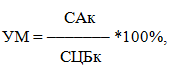 где:УМ - уровень маржи, рассчитываемый при предоставлении брокером и (или) дилером денег, иностранной валюты или ценных бумаг клиенту для совершения маржинальной сделки;САк - сумма денег, иностранной валюты и (или) рыночной стоимости ценных бумаг, в том числе поступающих в результате совершения маржинальной сделки, предоставляемых клиентом в качестве обеспечения для совершения маржинальной сделки;СЦБк - сумма денег, иностранной валюты и (или) рыночной стоимости ценных бумаг, предоставленных брокером и (или) дилером клиенту для совершения маржинальной сделки.Пункт 77 изложен в редакции постановления Правления Национального Банка РК от 07.10.19 г. № 165 (см. стар. ред.); постановления Правления Агентства РК по регулированию и развитию финансового рынка от 21.09.20 г. № 84 (см. стар. ред.)77. Брокер и (или) дилер не заключает маржинальные сделки в случае отсутствия внутреннего документа, содержащего порядок совершения таких сделок, включая порядок расчета и значения ограничительного уровня маржи в отношении его клиентов для организованного, неорганизованного и международного (иностранного) рынков ценных бумаг, порядок управления рисками, возникающими при заключении маржинальных сделок, требования к программно-техническому оборудованию для осуществления маржинальных сделок, а также требования к заключению маржинальных сделок, установленных Правилами.78. Исключен в соответствии с постановлением Правления Национального Банка РК от 28.01.16 г. № 25 (см. стар. ред.)79. Исключен в соответствии с постановлением Правления Национального Банка РК от 28.01.16 г. № 25 (см. стар. ред.)Пункт 80 изложен в редакции постановления Правления Национального Банка РК от 28.01.16 г. № 25 (см. стар. ред.); Пункт 76 изложен в редакции постановления Правления Национального Банка РК от 07.10.19 г. № 165 (см. стар. ред.)80. Брокер и (или) дилер уведомляет клиента об уменьшении уровня маржи до минимального уровня, при котором объем денег или иностранной валюты или ценных бумаг, внесенных клиентом в качестве обеспечения маржинальной сделки, эквивалентен объему убытков, полученных клиентом по данной маржинальной сделке в результате изменения цены финансового инструмента, являющегося предметом маржинальной сделки.Брокер и (или) дилер вправе предусмотреть более высокий минимальный уровень маржи в брокерском договоре.В случае уменьшения уровня маржи до минимального уровня маржи и если клиент не внес деньги или иностранную валюту или ценные бумаги в размере, достаточном для увеличения данного уровня до ограничительного уровня маржи в сроки, установленные брокерским договором, брокер и (или) дилер осуществляет реализацию принадлежащих клиенту ценных бумаг или иностранной валюты, составляющих обеспечение, или покупку ценных бумаг или иностранной валюты за счет денег клиента, составляющих обеспечение, в количестве, достаточном для погашения задолженности клиента перед брокером и (или) дилером.Пункт 81 изложен в редакции постановления Правления Национального Банка РК от 28.01.16 г. № 25 (см. стар. ред.); постановления Правления Национального Банка РК от 27.03.17 г. № 54 (см. стар. ред.); постановления Правления Агентства РК по регулированию и развитию финансового рынка от 21.09.20 г. № 84 (см. стар. ред.)81. Брокер и (или) дилер осуществляет реализацию принадлежащих клиенту ценных бумаг, составляющих обеспечение, или покупку ценных бумаг за счет денег клиента, составляющих обеспечение, на основании клиентского заказа на совершение маржинальной сделки, соответствующего требованиям, установленным пунктом 70 Правил.82. В период существования задолженности клиента брокер и (или) дилер отказывает клиенту в исполнении клиентских заказов и приказов на реализацию принадлежащих ему ценных бумаг, составляющих обеспечение, и на использование денег клиента, являющихся обеспечением, за исключением случаев, при которых данные действия клиента направлены на погашение всей задолженности клиента перед брокером и (или) дилером.83. Брокер и (или) дилер осуществляет раздельный учет совершаемых им маржинальных сделок в отношении каждого клиента, включая:учет размера обязательств каждого клиента, возникающих вследствие совершения брокером и (или) дилером маржинальных сделок (журнал учета по маржинальным сделкам в разрезе каждого клиента);учет направленных клиенту требований о возврате денег и (или) ценных бумаг, предоставленных брокером и (или) дилером, (журнал учета направленных клиентам маржинальных требований);учет сделок по реализации ценных бумаг, предоставленных клиентом в обеспечение исполнения его обязательств перед брокером и (или) дилером.84. Журнал учета по маржинальным сделкам содержит:фамилия, имя, при наличии отчество клиента;наименование юридического лица - клиента;номер лицевого счета;дата и время проведения маржинальной сделки;уровень маржи по состоянию на момент проведения маржинальной сделки;сумма задолженности клиента перед брокером и (или) дилером;размер и состав обеспечения обязательств клиента перед брокером и (или) дилером.85. Журнал учета направленных клиентам маржинальных требований содержит:наименование юридического лица - клиента;фамилия, имя, при наличии отчество клиента, номер лицевого счета клиента;номер лицевого счета;дату и время направления требования;уровень маржи по состоянию на момент направления требования.Заголовок главы 7 изложен в редакции постановления Правления Национального Банка РК от 26.02.18 г. № 33 (см. стар. ред.)Глава 7. Андеррайтинговая деятельность брокеров и (или) дилеров86. Брокер и (или) дилер первой категории выступает (самостоятельно или в составе эмиссионного консорциума) андеррайтером.Если размещение эмиссионных ценных бумаг, осуществляемое при помощи эмиссионного консорциума, будет производиться как на рынке ценных бумаг Республики Казахстан, так и на рынках ценных бумаг иностранных государств, участниками эмиссионного консорциума также выступают иностранные организации, уполномоченные на осуществление брокерской и (или) дилерской деятельности на рынках ценных бумаг таких государств.В пункт 87 внесены изменения в соответствии с постановлением Правления Национального Банка РК от 27.08.18 г. № 202 (см. стар. ред.)87. Договор о совместной деятельности, заключаемый между брокерами и (или) дилерами - участниками эмиссионного консорциума (далее - договор между андеррайтерами), содержит следующие дополнительные условия:1) функции участников эмиссионного консорциума;2) распределение прав, обязанностей и ответственности между участниками эмиссионного консорциума;3) срок действия договора о совместной деятельности.88. Отношения между эмитентом ценных бумаг и андеррайтером (эмиссионным консорциумом) регулируются договором, заключенным в письменной форме, который, в случае его заключения с эмиссионным консорциумом, подписывается от имени участников последнего управляющим эмиссионного консорциума.Договор между эмитентом ценных бумаг и андеррайтером (эмиссионным консорциумом) заключается как до, так и после заключения договора между андеррайтерами. Договор между эмитентом ценных бумаг и андеррайтером (эмиссионным консорциумом) предусматривает право андеррайтера на создание эмиссионного консорциума, чьим управляющим он будет выступать.89. Договор между эмитентом ценных бумаг и андеррайтером (эмиссионным консорциумом) устанавливает один из следующих способов размещения выпуска эмиссионных ценных бумаг:1) способ «твердых обязательств», при котором андеррайтер (эмиссионный консорциум) выкупает у эмитента размещаемые ценные бумаги в целях их последующей продажи другим инвесторам.Услуги андеррайтера (эмиссионного консорциума) способом «твердых обязательств» осуществляет брокер и (или) дилер первой категории.Дополнительным условием является обязательное закрепление данных функций во внутренних документах брокера и (или) дилера, регламентирующих порядок предоставления указанного вида услуг;2) способ «наилучших усилий», при котором андеррайтер (эмиссионный консорциум) обязуется приложить все возможные для него усилия по размещению эмиссионных ценных бумаг путем их предложения инвесторам;3) иной способ размещения эмиссионных ценных бумаг в соответствии с условиями договора, заключенного между эмитентом ценных бумаг и андеррайтером (эмиссионным консорциумом).90. При использовании способа «твердых обязательств» андеррайтер (эмиссионный консорциум) приобретает у эмитента размещаемые ценные бумаги, которые зачисляются на лицевой счет андеррайтера (эмиссионного консорциума), предназначенный для учета его ценных бумаг и открытый в системе учета номинального держания ценных бумаг.При использовании способа «наилучших усилий» андеррайтер (эмиссионный консорциум) осуществляет размещение ценных бумаг с лицевого счета эмитента для учета объявленных ценных бумаг, открытого в системе учета номинального держания ценных бумаг.При использовании иного способа размещения ценных бумаг в соответствии с условиями договора, при котором андеррайтер (эмиссионный консорциум) приобретает у эмитента часть размещаемых ценных бумаг, данные ценные бумаги зачисляются на лицевой счет андеррайтера (эмиссионного консорциума), предназначенный для учета его ценных бумаг и открытый в системе учета номинального держания ценных бумаг.При использовании иного способа размещения ценных бумаг в соответствии с условиями договора, при котором андеррайтер (эмиссионный консорциум) обязуется приложить все возможные для него усилия по размещению эмиссионных ценных бумаг, размещение данных ценных бумаг осуществляется с лицевого счета эмитента для учета объявленных ценных бумаг, открытого в системе учета номинального держания ценных бумаг.Размещение ценных бумаг иным способом осуществляется в порядке, установленном условиями договора, заключенного между эмитентом ценных бумаг и андеррайтером (эмиссионным консорциумом), с учетом требований настоящего пункта.91. При размещении ценных бумаг допускается заключение эмитентом ценных бумаг договоров с несколькими андеррайтерами (эмиссионными консорциумами), за исключением договоров, предусматривающих использование способа «твердых обязательств».92. Если это не противоречит условиям договора между эмитентом ценных бумаг и андеррайтером (эмиссионным консорциумом) и договора между андеррайтерами, андеррайтер (управляющий эмиссионного консорциума) привлекает к продаже ценных бумаг размещаемого выпуска других брокеров и (или) дилеров (иностранные организации, уполномоченные на осуществление брокерской и дилерской деятельности на рынках ценных бумаг таких государств), не являющихся (еся) членами эмиссионного консорциума (если размещение выпуска ценных бумаг осуществляется эмиссионным консорциумом).Заголовок главы 8 изложен в редакции постановления Правления Национального Банка РК от 26.02.18 г. № 33 (см. стар. ред.)Глава 8. Внутренний контроль93. Брокер и (или) дилер осуществляет внутренний контроль в соответствии с внутренними документами.Нормы осуществления внутреннего контроля устанавливаются внутренними документами данного брокера и (или) дилера. Не допускаются к осуществлению внутреннего контроля работники брокера и (или) дилера, непосредственно выполняющие действия, которые являются объектом внутреннего контроля.Пункт 94 изложен в редакции постановления Правления Национального Банка РК от 07.10.19 г. № 165 (см. стар. ред.); постановления Правления Агентства РК по регулированию и развитию финансового рынка от 12.02.21 г. № 26 (см. стар. ред.)94. Брокер и (или) дилер не реже одного раза в месяц производит сверку данных собственного учета количества финансовых инструментов и денег на лицевых и банковских счетах с данными центрального депозитария ценных бумаг, клиринговых организаций и (или) расчетных организаций, кастодианов, банков и филиалов банков-нерезидентов Республики Казахстан о количестве финансовых инструментов и денег на счетах, открытых данному брокеру и (или) дилеру.В качестве акта сверки также признается выписка, представленная иностранной расчетной организацией при условии отсутствия расхождений по количеству финансовых инструментов и денег. Если в течение десяти рабочих дней со дня ее получения клиент (контрагент) брокера и (или) дилера не заявил об ошибке в предоставленных данных, выписка считается верной и признается в качестве акта сверки.Брокер и (или) дилер ежедневно представляет центральному депозитарию ценных бумаг сведения о сумме денег каждого клиента, находящихся на счете, открытом в центральном депозитарии ценных бумаг и предназначенных для заключения сделок с эмиссионными ценными бумагами и иными финансовыми инструментами.95. Брокер и (или) дилер по первому требованию клиента в течение двух рабочих дней со дня получения требования (запроса) представляет клиенту для ознакомления выписку из акта сверки данных своей системы учета денег, финансовых инструментов и иных активов данного клиента, на их соответствие данным кастодиана и (или) центрального депозитария.Приложениек постановлению ПравленияНационального БанкаРеспублики Казахстанот 3 февраля 2014 года № 9Перечень
нормативных правовых актов, утративших силу1. Постановление Правления Агентства Республики Казахстан по регулированию и надзору финансового рынка и финансовых организаций от 27 августа 2005 года № 317 «Об утверждении Правил осуществления брокерской и дилерской деятельности на рынке ценных бумаг Республики Казахстан» (зарегистрированное в Реестре государственной регистрации нормативных правовых актов Республики Казахстан под № 3870).2. Постановление Правления Агентства Республики Казахстан по регулированию и надзору финансового рынка и финансовых организаций от 25 февраля 2006 года № 65 «О внесении изменения в постановление Правления Агентства Республики Казахстан по регулированию и надзору финансового рынка и финансовых организаций от 27 августа 2005 года № 317 «Об утверждении Правил осуществления брокерской и дилерской деятельности на рынке ценных бумаг Республики Казахстан и внесении изменения в постановление Национальной комиссии Республики Казахстан по ценным бумагам от 20 апреля 1999 года № 30 «О внесении изменений в некоторые нормативные правовые акты Национальной комиссии Республики Казахстан по ценным бумагам по вопросам допуска физических лиц к выполнению работ на рынке ценных бумаг» (зарегистрированное в Реестре государственной регистрации нормативных правовых актов Республики Казахстан под № 4173).3. Постановление Правления Агентства Республики Казахстан по регулированию и надзору финансового рынка и финансовых организаций от 17 июня 2006 года № 131 «О внесении изменений и дополнений в постановление Правления Агентства Республики Казахстан по регулированию и надзору финансового рынка и финансовых организаций от 27 августа 2005 года № 317 «Об утверждении Правил осуществления брокерской и дилерской деятельности на рынке ценных бумаг Республики Казахстан и внесении изменения в постановление Национальной комиссии Республики Казахстан по ценным бумагам от 20 апреля 1999 года № 30 «О внесении изменений в некоторые нормативные правовые акты Национальной комиссии Республики Казахстан по ценным бумагам по вопросам допуска физических лиц к выполнению работ на рынке ценных бумаг» (зарегистрированное в Реестре государственной регистрации нормативных правовых актов Республики Казахстан под № 4296).4. Постановление Правления Агентства Республики Казахстан по регулированию и надзору финансового рынка и финансовых организаций от 30 апреля 2007 года № 111 «О внесении изменений и дополнений в постановление Правления Агентства Республики Казахстан по регулированию и надзору финансового рынка и финансовых организаций от 27 августа 2005 года № 317 «Об утверждении Правил осуществления брокерской и дилерской деятельности на рынке ценных бумаг Республики Казахстан и внесении изменения в постановление Национальной комиссии Республики Казахстан по ценным бумагам от 20 апреля 1999 года № 30 «О внесении изменений в некоторые нормативные правовые акты Национальной комиссии Республики Казахстан по ценным бумагам по вопросам допуска физических лиц к выполнению работ на рынке ценных бумаг» (зарегистрированное в Реестре государственной регистрации нормативных правовых актов Республики Казахстан под № 4689).5. Пункт 1 постановления Правления Агентства Республики Казахстан по регулированию и надзору финансового рынка и финансовых организаций от 24 декабря 2007 года № 272 «О внесении изменений и дополнений в некоторые нормативные правовые акты Агентства Республики Казахстан по регулированию и надзору финансового рынка и финансовых организаций» (зарегистрированного в Реестре государственной регистрации нормативных правовых актов Республики Казахстан под № 5137).6. Постановление Правления Агентства Республики Казахстан по регулированию и надзору финансового рынка и финансовых организаций от 22 августа 2008 года № 130 «О внесении изменений и дополнения в постановление Правления Агентства Республики Казахстан по регулированию и надзору финансового рынка и финансовых организаций от 27 августа 2005 года № 317 «Об утверждении Правил осуществления брокерской и дилерской деятельности на рынке ценных бумаг Республики Казахстан и внесении изменения в постановление Национальной комиссии Республики Казахстан по ценным бумагам от 20 апреля 1999 года №» 30 «О внесении изменений в некоторые нормативные правовые акты Национальной комиссии Республики Казахстан по ценным бумагам по вопросам допуска физических лиц к выполнению работ на рынке ценных бумаг» (зарегистрированное в Реестре государственной регистрации нормативных правовых актов Республики Казахстан под № 5319).7. Постановление Правления Агентства Республики Казахстан по регулированию и надзору финансового рынка и финансовых организаций от 29 октября 2008 года № 168 «О внесении дополнений в постановление Правления Агентства Республики Казахстан по регулированию и надзору финансового рынка и финансовых организаций от 27 августа 2005 года № 317 «Об утверждении Правил осуществления брокерской и дилерской деятельности на рынке ценных бумаг Республики Казахстан» (зарегистрированное в Реестре государственной регистрации нормативных правовых актов Республики Казахстан под № 5392).8. Постановление Правления Агентства Республики Казахстан по регулированию и надзору финансового рынка и финансовых организаций от 27 марта 2009 года № 58 «О внесении изменения в постановление Правления Агентства Республики Казахстан по регулированию и надзору финансового рынка и финансовых организаций от 27 августа 2005 года № 317 «Об утверждении Правил осуществления брокерской и дилерской деятельности на рынке ценных бумаг Республики Казахстан» (зарегистрированное в Реестре государственной регистрации нормативных правовых актов Республики Казахстан под № 5655).9. Постановление Правления Агентства Республики Казахстан по регулированию и надзору финансового рынка и финансовых организаций от 5 августа 2009 года № 190 «О внесении изменений и дополнений в постановление Правления Агентства Республики Казахстан по регулированию и надзору финансового рынка и финансовых организаций от 27 августа 2005 года № 317 «Об утверждении Правил осуществления брокерской и дилерской деятельности на рынке ценных бумаг Республики Казахстан» (зарегистрированное в Реестре государственной регистрации нормативных правовых актов Республики Казахстан под № 5790, опубликованное 9 октября 2009 года в газете «Юридическая газета» № 154 (1751)).10. Пункт 9 Приложения к постановлению Правления Агентства Республики Казахстан по регулированию и надзору финансового рынка и финансовых организаций от 29 марта 2010 года № 50 «О внесении изменений и дополнений в некоторые нормативные правовые акты Республики Казахстан по вопросам идентификационных номеров» (зарегистрированному в Реестре государственной регистрации нормативных правовых актов Республики Казахстан под № 6219, опубликованному 26 августа 2010 года в Собрании актов центральных исполнительных и иных центральных государственных органов Республики Казахстан № 14; 25 сентября 2010 года в газете «Казахстанская правда» № 253-254 (26314-26315)).11. Постановление Правления Агентства Республики Казахстан по регулированию и надзору финансового рынка и финансовых организаций от 25 июня 2010 года № 94 «О внесении изменения в постановление Правления Агентства Республики Казахстан по регулированию и надзору финансового рынка и финансовых организаций от 27 августа 2005 года № 317 «Об утверждении Правил осуществления брокерской и дилерской деятельности на рынке ценных бумаг Республики Казахстан» (зарегистрированное в Реестре государственной регистрации нормативных правовых актов Республики Казахстан под № 6375).12. Пункт 2 Приложения к постановлению Правления Национального Банка Республики Казахстан от 30 января 2012 года № 20 «О внесении изменений и дополнений в некоторые нормативные правовые акты Республики Казахстан» (зарегистрированному в Реестре государственной регистрации нормативных правовых актов Республики Казахстан под № 7439, опубликованному 24 мая 2012 года в газете «Казахстанская правда» № 150-151 (26969-26970)).13. Постановление Правления Национального Банка Республики Казахстан от 24 февраля 2012 года № 71 «О внесении изменений и дополнений в постановление Правления Агентства Республики Казахстан по регулированию и надзору финансового рынка и финансовых организаций от 27 августа 2005 года № 317 «Об утверждении Правил осуществления брокерской и дилерской деятельности на рынке ценных бумаг Республики Казахстан» (зарегистрированное в Реестре государственной регистрации нормативных правовых актов Республики Казахстан под № 7509, опубликованное 24 мая 2012 года в газете «Казахстанская правда» № 150-151 (26969-26970)).14. Постановление Правления Национального Банка Республики Казахстан от 24 августа 2012 года № 279 «О внесении изменений и дополнений в постановление Правления Агентства Республики Казахстан по регулированию и надзору финансового рынка и финансовых организаций от 27 августа 2005 года № 317 «Об утверждении Правил осуществления брокерской и дилерской деятельности на рынке ценных бумаг Республики Казахстан» (зарегистрированное в Реестре государственной регистрации нормативных правовых актов Республики Казахстан под № 7991, опубликованное 20 декабря 2012 года в газете «Казахстанская правда» № 440-441 (27259-27260)).15. Пункт 1 Перечня нормативных правовых актов Республики Казахстан по вопросам деятельности банков второго уровня на рынке ценных бумаг, в которые вносятся изменения и дополнение, утвержденный постановлением Правления Национального Банка Республики Казахстан от 25 февраля 2013 года № 69 «О внесении изменений и дополнения в некоторые нормативные правовые акты по вопросам деятельности банков второго уровня на рынке ценных бумаг» (зарегистрированным в Реестре государственной регистрации нормативных правовых актов Республики Казахстан под № 8412, опубликованным 1 июня 2013 года в газете «Казахстанская правда» № 186-188 (27460-27462)).16. Пункт 10 Перечня нормативных правовых актов Республики Казахстан, в которые вносятся изменения, утвержденный постановлением Правления Национального Банка Республики Казахстан от 26 апреля 2013 года № 110 «О внесении изменений в некоторые нормативные правовые акты Республики Казахстан» (зарегистрированным в Реестре государственной регистрации нормативных правовых актов Республики Казахстан под № 8505, опубликованным 6 августа 2013 года в газете «Юридическая газета» № 115 (2490)).ПредседательНационального БанкаК. Келимбетов